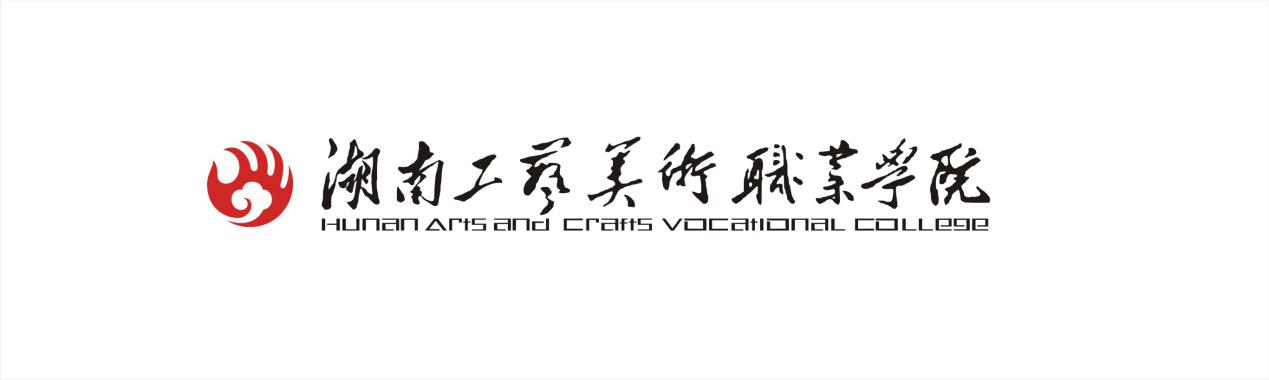 包装艺术设计专业人才培养方案二级学院：视觉传播设计学院               专业名称：包装艺术设计专业代码：550121适用年级：2021级             执 笔 人：赵蓉参 与 者：刘若根 董效康二〇二一年七月目录一、专业名称及代码	1二、入学要求	1三、修业年限	1四、职业面向	1（一）职业面向	1（二）职业发展路径	2五、培养目标与培养规格	2（一）培养目标	2（二）培养规格	2六、课程设置及要求	4（一）职业能力分析	4	（二）课程设置	5（三）课程描述	7七、教学进程总体安排	33（一）教学进度表（公共基础课）	33（二）教学进度表（专业课）	35（三）学时与学分分配表	36八、实施保障	36（一）师资队伍	36（二）教学设施	38（三）教学资源	42（四）教学方法	46（五）学习评价	48（六）质量管理	49九、毕业要求	51十、附录	52附件1：教学流程安排表	53附件2：人才培养方案变更审批表	54附件3：人才培养方案评审表	55包装艺术设计专业2021级人才培养方案一、专业名称及代码包装艺术设计（550121）二、入学要求高中阶段教育毕业生、中等职业学校毕业或具备同等学力。三、修业年限基本学制3年，扩招人群可根据学生学习需求灵活、合理、弹性安排学习时间。四、职业面向通过对专业人才市场需求分析，确定本专业毕业生对应的行业、主要就业岗位（群）以及对应的岗位描述如下。（一）本专业职业面向见本专业职业面向见表4-1。表4-1 本专业职业面向表（二）职业发展路径本专业毕业生职业发展路径如表2所示。表4-2 毕业生职业发展路径表五、培养目标与培养规格（一）培养目标本专业培养理想信念坚定，德、智、体、美、劳全面发展，具有一定的科学文化水平, 良好的人文素养、职业道德和创新意识，精益求精的工匠精神，较强的就业能力和可持续发展的能力，掌握包装设计的基本流程与方法，熟悉包装材料、包装印刷原理及成型工艺等基本理论知识，具备包装印前文件处理与制作的能力。面向包装设计、印前文件处理与制作等职业群，能够在包装公司、印务公司、广告公司、品牌公司、展览公司及企业单位等，从事包装设计助理、印前处理和制作员及相关设计工作的高素质技术技能人才。（二）培养规格本专业毕业生应在素质、知识和能力等方面达到以下要求：1.素质（1）思想政治素质：坚定拥护中国共产党领导和我国社会主义制度，在习近平新时代中国特色社会主义思想指引下，践行社会主义核心价值观，具有深厚的爱国情感和中华民族自豪感; 崇尚宪法、遵法守纪、崇德向善、诚实守信、尊重生命、热爱劳动，履行包装设计行业道德准则和行为规范，具有社会责任感和社会参与意识; 具有质量意识、环保意识、安全意识、信息素养、工匠精神，具有设计创新思维和包装市场洞察力。身心素质：具有健康的体魄、心理和健全的人格，掌握基本运动知识和一两项运动技能，养成良好的健身与卫生习惯，良好的行为习惯。文化素质：具有良好的传统文化底蕴；具有较高的审美情趣，能够辨美、赏美、践美，具有现代包装艺术设计理论相关人文素养。职业素养：有良好的社会公德、职业道德、家庭美德、个人品德，自觉遵守公共秩序，爱岗敬业，向上向善，孝老爱亲，忠于人民，勇于奋斗、乐观向上，具有自我管理能力、职业生涯规划的意识，有较强的集体意识和团队合作精神，具有包装设计专业认同感和行业自信心，以及湖湘特色包装与传统文化的传扬意识。2.知识（1）了解习近平全面依法治国的新理念新思想新战略、社会主义核心价值、基本法律知识、科学文化基础知识和中华优秀传统文化等知识；（2）了解开展包装设计创业活动所需要的基本知识；（3）了解本专业的国内外最新发展动态与趋势；（4）熟悉包装艺术设计专业相关法律法规、行业规范以及环境保护、媒体传播等相关知识和政策；（5）掌握包装市场调研分析的要求与方法；（6）掌握包装制品材料特性及选用原则;（7）掌握包装结构设计与制作的知识;（8）掌握包装装潢设计与制作中所需的图文、色彩、工艺基本知识;（9）掌握包装平面图与效果图制作的知识;（10）掌握包装创意创新设计的基本理论与方法; （11）掌握较强的计算机基础文化知识及本专业所需的计算机辅助设计技能；（12）掌握包装产品成本构成、分析与控制基本理论知识;（13）掌握常用产品的包装技术及工艺流程;（14）掌握印刷工艺与制版、基本的印刷流程；（15）掌握包装设计提案的制作方法。3.能力（1）具备综合运用马克思主义立场、观点、方法分析问题和解决问题的能力；（2）具备探究学习、终生学习的能力；（3）具有良好语言表达能力、文字撰写能力、团队协作能力和交际沟通能力；（4）具有一定的设计工作抗压能力和个人可持续发展能力；（5）具有品牌包装文案策划、市场调查与分析的能力;（6）具有熟练运用Photoshop、Illustrator、Cinema 4d等软件进行包装的字体设计、标志设计、插画设计、效果图展示的能力；（7）具有能够选择合理的材料进行包装结构与容器造型设计的能力；（8）具有探索不同包装的表现方式，并结合包装印刷与工艺进行包装装潢设计的能力；（9）具有根据包装行业规范和项目需求进行不同品类、不同风格产品包装设计的能力；    （10）具有对现代产品包装设计的文化属性表达和创新的能力。六、课程设置及要求（一）职业能力分析本专业典型工作任务与职业能力分析如表所示。表6-1 典型工作任务与职业能力分析课程设置课程设计思路本专业隶属于湖湘特色工艺美术群，课程以包装设计助理与印前处理和制作员岗位职业标准为依据，以职业能力为本位，以实际工作任务为引领，以工作过程为主导，构建“岗位导向、课证融合、课岗融通”为特点的课程体系。课程的设计注重基础知识与职业技能的双重考核，体现开放性、职业性和实践性三个特点：开放性，体现在课程应由校内专任教师与行企专家合作进行课程建设；职业性，体现在课程培养目标设立以岗位职业能力分析为导向；实践性，体现在课程按照包装设计各环节的工作要求组织教学。同时结合湖湘特色工艺美术群的人才培养特点，将湖湘传统文化、工匠精神、劳动精神、生态文明建设等习近平新时代中国特色社会主义思想和社会主义核心价值观教育融入人才培养全过程。课程设置体系图通过岗位职业能力需求分析，根据课程体系设计思路，确定包装艺术设计专业课程设置，具体如图所示。表6-2 课程设置体系图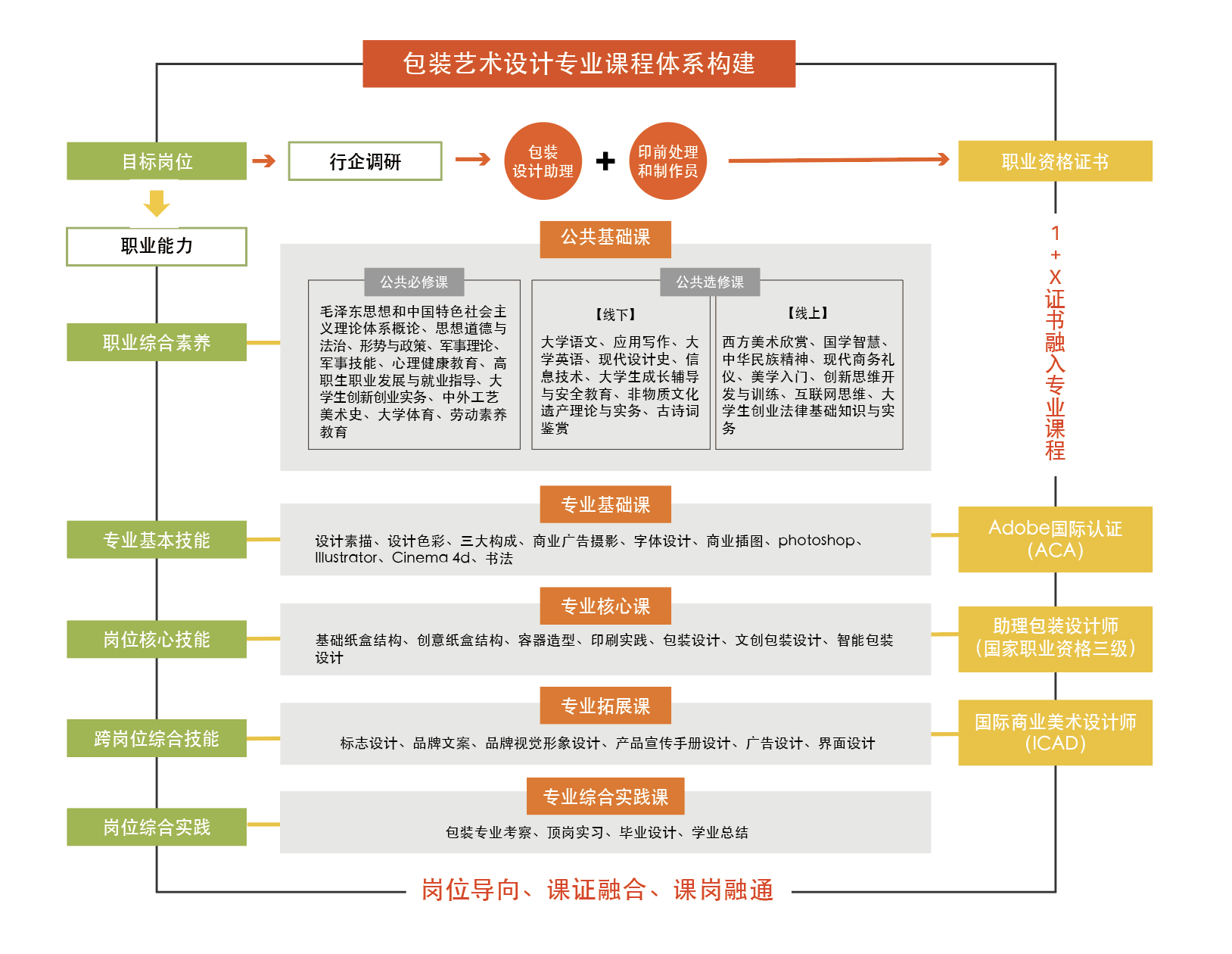 课程设置表本专业课程由公共基础课与专业（技能）课组成。本专业共开设54门课，学生共修2776学时，151学分。本专业课程设置如下表。表6-3 课程设置一览表课程描述1.公共基础课程 公共基础课分为公共基础必修课和公共基础选修课，共27门课程，45学分，884学时。（1）公共必修课程包括《毛泽东思想和中国特色社会主义理论体系概论》《思想道德与法治》《形势与政策》《军事理论》《军事技能》《心理健康教育》《高职生职业发展与就业指导》《大学生创新创业实务》《中外工艺美术史》《大学体育》《劳动素养教育》等11门课程，560学时，27学分。公共必修课程设置及要求如下表所示。表6-4 公共必修课程设置及要求（2）公共选修课程包括《大学语文》《应用写作》《大学英语》《现代设计史》《信息技术》《非物质文化遗产理论与实物》《古诗词鉴赏》《大学生成长辅导与安全教育》《西方美术欣赏》《国学智慧》《中华民族精神》《现代商务礼仪》《美学入门》《创新思维开发与训练》《互联网思维》《大学生创业法律基础知识与实务》等16门课程，324学时，18学分。公共选修课程设置及要求如下表所示。表6-5 公共选修课程设置及要求2.专业（技能）课程专业（技能）课程分为专业基础课程、专业核心课程、专业拓展课程和专业综合实践课程，共27门，1892学时，106学分。（1）专业基础课程包括《设计素描》《设计色彩》《三大构成》《商业广告摄影》《字体设计》《商业插图》《photoshop》《Illustrator》《Cinema 4d》《书法》等10门课程，528课时，33学分。专业基础课程设置及要求如下表所示。表6-6 专业基础课程设置及要求（2）专业核心课程包括《基础纸盒结构》《创意纸盒结构》《容器造型》《印刷实践》《包装设计》《文创包装设计》《智能包装设计》等7门课程，432课时，27学分。专业核心课程设置及要求如下表所示。表6-7 专业核心课程设置及要求（3）专业拓展课程包括《标志设计》《品牌文案》《品牌视觉形象设计》《产品宣传手册设计》《广告设计》《界面设计》等6门课程，256课时，16学分。专业拓展课程设置及要求如下表所示。表6-8 专业拓展课程设置及要求（4）专业综合实践课程包括《包装专业考察》《顶岗实习》《毕业设计》《学业总结》等4门课程，676课时，30学分。专业综合实践课程设置及要求如下表所示。表6-9 专业综合实践课程设置及要求七、教学进程总体安排（一）教学进度表（公共基础课程）表7-1  教学进度表（公共基础课程）备注：1.公共选修课（线下）要求学生从开设的8门课程17个学分中，修满15个学分；2. 表★为考试科目，其余为考查科目。3. 《形势与政策》按照《教育部关于加强新时代高校“形势与政策”课建设的若干意见》(教社科〔2018〕1号)意见实施。教学进度表（专业课程）表13  教学进度表（专业课程）备注：1.专业和创新创业竞赛、职业生涯规划大赛、简历大赛、创新创业训练营、创客课程、创业培训等，可以按照学校相关文件折算学分。                     2.表★为考试科目，其余为考查科目。3.专业限选课要求学生从开设的6门课程19个学分中，修满16个学分；（三）学时与学分分配表表14  学时与学分分配表八、实施保障(一)师资队伍1.基本要求（1）队伍结构本专业应具备一支学历、职称、年龄等合理的梯队结构，能满足人才培养需求且相对稳定的包装艺术设计专业教师队伍。本专业学生数与本专业专任教师数比例不高于16：1，构建由“教授+大师”领衔、骨干教师支撑的校企双导师队伍组成教学创新团队，其中专业教师应占比70%，企业导师应占比30%，双师素质教师专业教师应比达90%。专业群带头人应在省内或行业内具有较大影响，原则上具备高级职称并能够牵头取得1项以上省级标志性成果。骨干教师占教师总数的25%以上，要求能主讲2门及以上专业课程，其中至少1门为专业核心课程，至少带1名青年教师。建立校外指导老师资源库，实行动态更新。表8-1  包装艺术设计专业教学队伍结构表（2）专业带头人要求专业应配置双带头人，校外应聘请包装行业资深专家作为专业带头人，在校内选拔有影响力的高级专业技术职务者为专业带头人。校企专业带头人应具有坚定的理想和道德情操，具有自觉的育人意识，能将立德树人贯穿包装艺术设计专业建设、课程建设全过程；校企专业带头人具有敬业精神和创新能力，在包装艺术设计专业领域内有丰富的专业实践能力和经历；对包装艺术设计专业有深刻的认识，能够准确把握包装艺术设计专业发展方向，熟悉包装设计行业发展的最新动态，对包装艺术设计专业的发展具有统筹设计与管理能力；主持本专业人才培养模式改革和课程体系的构建，具有带领包装设计专业教学团队的能力；具有主持教学、培训和实训基地建设项目能力；能够指导青年教师进行教学和社会服务。（3）专任教师要求具有高等学校教师资格和研究生以上学历，原则上具有两年以上包装设计相关的企业工作经历并取得相应资格证书；具有自觉的育人意识，将立德树人贯穿课程教学全过程；道德高尚、治学严谨，掌握现代职业教育理念和信息化教学方法，能够主讲3门以上包装设计专业课程，每五年累计不少于6个月的企业实践经历；与包装行业及相关企业联系密切，主持或参与校企合作或相关专业设计服务项目；能够参与教研教改课题和专业技术课题的研究。（4）兼职教师要求具备中级及以上相关专业技术资格，原则上应具有5年以上包装设计相关企业一线工作经历，能够分析和解决包装设计与印刷制作过程中的技术问题；具有良好的思想政治素质和职业道德，具有较强的语言表达能力，扎实的专业知识和实战经验，能够承担《基础纸盒结构》《基础包装设计》《计算机辅助软件设计》等专业课程教学，以及包装装潢设计、包装结构设计等岗位的实习实训指导和学生职业发展规划指导等教学。2.师资现状表8-2 包装艺术设计专业师资现状表8-3  专业带头人一览表（二）教学设施主要包括能够满足正常的教学、实习实训所需的专业教室、实训室和实习基地。专业教室基本条件一般应配备多媒体课室，黑(白)板、电脑、投影设备、音响设备，互联网接入或 WiFi 环境，并具有网络安全防护措施，所使用软件应与包装设计行业发展需求同步。安装应急照明装置并保持良好状态，符合紧急疏散要求、标志明显，保持逃生通道畅通无阻。校内实训基本要求实训实习是包装艺术设计专业实践教学系统的重要组成部分，是高职包装艺术设计专业学生与其职业技术岗位“零距离”接触，巩固理论知识、训练职业技能、全面提高综合素质的实践性学习与训练平台。应具备高职包装艺术设计专业实践教学、实训教学任务，开展学历和非学历教育职业技术技能培训；负责职业技能鉴定考核工作；进行包装艺术设计专业研究、设计开发与应用推广等功能。 校内实训基地建设须以包装设计行业的工作任务为依据，营造包装艺术设计专业的真实情境而搭建实践环节教学平台，主要目的是以训练学生的基本动手能力为主，培养学生的包装设计与制作的相关技能。校内实训基地应包含以下内容：表8-4  校内实践教学条件配置与要求表校外实训基地要求配备多个校外实习基地，组织学生到实习基地考察或实习，请企业业务骨干承担学生在企业的实践教学工作，帮助学生对包装设计企业实际业务流程进行了解或动手。毕业实习以学生在实习单位顶岗操作为主，直接担当所在单位的某一角色进行业务处理，直接检验其操作技能与动手能力。 校外实训基地建设应围绕人才培养目标，结合地方行业特色，将社会资源整合为有效的教育资源，形成校内和校外优势互补以实训基地(群)，满足职业教育的需要。在选择和建设校外实训基地时，应考虑 主流性、代表性、先进性的原则。校外实训基地应包含以下内容: 表8-5  校外实实习基地（企业）教学条件配置与要求（三）教学资源主要包括能满足学生专业学习、教师专业教学研究和教学实施需要的教材、图书及数字资源等。1．教材选用基本要求包装艺术设计专业教材优先选用近3年职业教育国家规划教材和相关专业推荐教材，原则上不使用本科教材，鼓励与行业企业合作开发校本教材。学校应建立由包装艺术设计专业教师、包装行业企业专家和教研人员等参与的教材选用机构，完善教材选用制度，经过规范程序择优选用教材。表8-6  包装艺术设计专业课程选用教材表一览（部分）2．图书文献配备基本要求所选图书文献满足包装艺术设计专业人才培养、专业建设、教科研等工作的需要，为师生查询、借阅提供方便。本专业类图书文献主要包括艺术设计史论类、包装艺术设计类和包装艺术相关设计类等，图书总数不少于3000余册。表8-7  包装艺术设计专业主要参考图书文献配备表（部分）3.数字教学资源配备基本要求依托本学院视觉传播设计与制作专业群教学资源库，每年应新增10%的包装设计专业相关内容动态，对资源库已建成的《包装设计》、《纸盒结构》等多门网络在线课程应增加网络互动资源。同时，建设、配备与包装艺术设计专业有关的音视频素材、教学课件、数字化教学案例库、数字教材等专业教学资源库，种类丰富、形式多样、使用便捷、动态更新、满足教学。通过与企业合作，按照专业及专业方向和高职学生的特点，开展基于工作过程的课程开发与实践，校企双方成员共同确定课程标准、设计教学项目、制定技能考核标准，共同开发电子教案、电子课件、教学视频、学生自主学习资源、实训项目及指导、理论及实践技能测试题库（自动评分）、案例库、课程网站等，形成交互式网络课程，通过专业优质核心课程的建设，带动专业课程的改革，逐步建设成一整套专业教学资源库，全面提高人才培养质量。（1）包装艺术设计专业网络教学资源库的配置与要求如下表所示。表8-8   包装艺术设计专业网络教学资源库的配置与要求表（2）专业数字化资源选用表本专业教材均选用高等学校高职高专艺术设计类专业规划教材，包装艺术设计专业针对性校本教材处于研讨开发中。充分利用现代化的网络技术和多媒体技术，优化整合教学资源，筹建专业群教学资源库和素材库建设，借助视觉传播设计与制作专业群教学资源库、世界大学城空间课程、超星学习通平台和学习强国为学生提供自主学习平台，实现优质教学资源共享，并在持续更新中。表8-9   包装艺术设计专业数字化资源选用表（四）教学方法为了培养学生的专业能力、社会能力和方法能力，使之成为“准职业人”，在“课程思政”教学理念的指导下，实施灵活多元的教学模式，加快建设智能化教学支持环境，建设能够满足多样化需求的课程资源，创新服务供给模式，服务学生终身学习。在课堂中灵活运用案例教学法、任务驱动法、项目导向法、小组合作法、情景式教学法、线上线下混合式教学法等多种形式的“做中学、做中教”教学方法，推广翻转课堂、混合式教学、理实一体教学等新型教学模式，因材施教，突出学生主体地位。1.案例教学法。课前经过事先周密的策划和准备，使用特定的案例指导学生提前学习，组织学生开展讨论，形成反复的互动交流。案例要结合一定理论，通过各种信息、知识、经验、观点的碰撞来达到启示理论和启迪思维的目的。2.任务驱动法。以解决问题、完成任务为主的多维互动式的教学理念将再现式教学转变为探究式学习，使学生处于积极的学习状态，都能根据自己对当前问题的理解，运用共有的理论知识按照自己独特的思维提出自己的方案、解决问题。3.项目导向法。引入企业真实项目或典型工作案例，通过专职教师与行业企业兼职教师共同配合，选取符合学生学习程度的项目，模拟企业工作流程和管理方法，师生通过共同实施一个完整的项目教学，掌握必备的专业知识与专业技能。4.小组合作法。通过建立课程学习小组，采用小组合作的教学方法，实施任务驱动，教学做合一，并利用小组进行教学考核，从而有效组织课程教学与考核。5.情景式教学法。通过直观、趣味、生动的教学方法，激发学生参与学习的热情与欲望，使理论学习与实践训练进入良性循环的互动过程。6.混合式教学法。利用信息技术把传统课堂教学的优势和网络在线教学的优势结合起来，在教学目标的设计过程中，以学生为中心的教学方式转变，把重复讲课转换成课前学习，并将作业转换成课前或课堂活动，在评价设计中做到加大形成性评价比例。7.实地考察法。通过带领学生到长沙、广州、深圳以及江浙一带等包装设计企业和印刷企业，进行多角度全方位全产业链的专业考察，使学生深入了解包装行业的发展历史、现状与前景，深切感悟包装设计企业文化以及设计师的创新精神，坚定文化自信，进一步明确专业学习目标。8.榜样示范法。在课堂教学过程中，教师以身作则，以自己的高尚思想、模范行为和卓越成就影响学生,促使其形成优良的品德，养成精益求精的工匠精神。学习评价建立多元评价机制，对学生学习效果实施自我评价、教师评价、用人单位评价和第三方评价相结合，及时诊断分析、发现问题、查摆原因、提出整改措施，不断改进提高，形成教学质量改进螺旋。建立评价主体多元化（教师、学生、家长、用人单位）、评价内容综合化（专业知识、操作技能、职业素养）、评价方法多样化（项目完成、在线测试、线下笔试、实训作品、理论考核、学分认定、社会实践、志愿者等）的评价体系。评价原则（1）多元主体相结合在突出教师评价主体位置的同时，还要重视发挥学生自评、互评、企业专家、甲方客户的评价作用，从而使学生能够通过更多的渠道获得学习情况的反馈信息。（2）全过程动态评价评价不能仅仅局限于对学生课堂教学表现、考试成绩的单一评价，要将学生的全部学习活动以及在教学活动中的各种表现作为整体性评价的依据，评价应贯穿于教学活动的始终，根据学生个体的实际情况进行动态考核评价。（3）定性与定量相结合评价既要运用定量分析，对学生的学业表现作出数量上的描述和判断，也要在定量分析的基础上进行定性分析评价。在评价中可以根据评价标准进行观察、记录和分析。评价方式本专业学习评价方式采用观察、口试、笔试、现场考核、小论文、设计作品、职业技能大赛、职业资格等级证书鉴定等队员评价方式，涵盖课内评价和课外点评两部分，采用线上与线下评价相结合。具体评价情况如下：表8-10   包装艺术设计专业学习评价（六）质量管理1.健全校院两级的质量保障体系。成立校、企、行业专业组成的视觉传播设计学院专业人才培养方案制定（修订）领导小组，对专业人才培养方案建设进行领导与把控，解决建设过程中的问题，制定《视觉传播设计学院专业人才培养方案制定（修订）管理办法》，从专业调研、研讨、制定（修订）、审核等方面进行科学分工，明确成员职责，结合教学诊断与改进、质量年报等职业院校自主保证人才培养质量的工作，统筹管理学校各部门、各环节的教学质量管理活动，形成任务、职责、权限明确，相互协调、相互促进的质量管理有机整体。2.建立专业建设和教学进程质量监控机制。学校和二级学院建立专业建设和教学质量诊断与改进机制，健全专业教学质量监控管理制度，完善课堂教学、毕业设计、顶岗实习、专业调研、人才培养方案更新、课程标准、资源建设等方面质量标准建设，通过教学实施、过程监控、质量评价和持续改进，达成人才培养规格。3.完善校院两级教学管理机制。加强日常教学组织运行与管理，建立健全巡课、听课、评教、评学等制度，建立与企业联动的实践教学环节督导制度，严明教学纪律，强化教学组织功能，定期开展公开课、示范课等教研活动。工学部定期召开评课会议，总结反馈意见，共同研究改进办法。其中专业教师每学期需听课、评课不少于6次，专业负责人及工学部主任听课评课不少于8次，二级学院院长、主管教学副院长听课评课不少于12次，新进教师每人配备一名专业负责人或副高以上职称的专业骨干教师一对一指导一年；教师若发生教学事故，不得参与当年评优评先，年度考核不高于合格等次。4.学校与二级学院建立毕业生跟踪反馈机制及社会评价机制。对生源情况、在校生学业水平、毕业生就业情况等进行调研分析，定期评价人才培养质量和培养目标达成情况。广泛吸收就业单位、合作企业、社会、家长参与学生质量评价，规范教学质量监控、评价、反馈及改进工作流程，形成学校、教师、学生、用人单位及第三方等五方参与的教学质量监控评价体系，充分利用评价分析结果有效改进专业建设与专业教学，持续提高人才培养质量。5.健全顶岗实训质量管理机制。完善顶岗实训管理平台，制定顶岗实习制度，加强顶岗实习的日常管理和考核，实习有计划、过程有指导、结果有考核，校企双方共同组成实习领导小组，校企指导教师共同指导、共同管理；以企业考核为主，结合校内指导教师的考核，综合评价学生。6.建立对《专业人才培养方案》、《课程标准》实施情况的诊改机制。三年为一个诊改周期，每年对《专业人才培养方案》实施一轮诊改，每一个教学循环对《课程标准》（含实践性环节教学标准）实施一轮诊改。具体诊改流程为：各专业（课程）自我诊改→汇总至专业群形成各业群人才培养方案和课程标准自我诊改报告→汇总至学院形成学院人才培养方案与课程标准自我诊改报告→落实改进措施→下年度（人才培养方案）或下个教学循环（课程标准）自我诊改报告中增加诊改成效内容，形成各《专业人才培养方案》与《课程标准》质量改进螺旋。 九、毕业要求1.修满教学计划规定学分完成学生按本专业人才培养方案要求修完规定的课程，考核合格，达到毕业最低总学分151分。2.获得相应证书原则上需要获得普通话二级乙等等级证书、高等学校英语应用能力3A级证书、湖南省计算机应用能力考试证书，体质测试达到教育部相关要求。3.学分认定、积累与转换鼓励获得职业资格证、“1+X”职业技能等级证书或技能竞赛证书（如各种职业技能竞赛、创新创业大赛、职业技能等级证书等），可替代相应课程的考核，通过“学分银行”可取得相应学分。由学生本人提出申请，经过学校认定可积累并转换人才培养方案内的课程及学分。具体转换如下：表9-1  职业技能竞赛、创新创业竞赛学分转换表9-2  职业技能等级证书学分转换十、附录1.教学流程安排表2.人才培养方案变更审批表3.人才培养方案评审表附件1：教学流程安排表附件2：人才培养方案变更审批表人才培养方案变更审批表附件3：人才培养方案评审表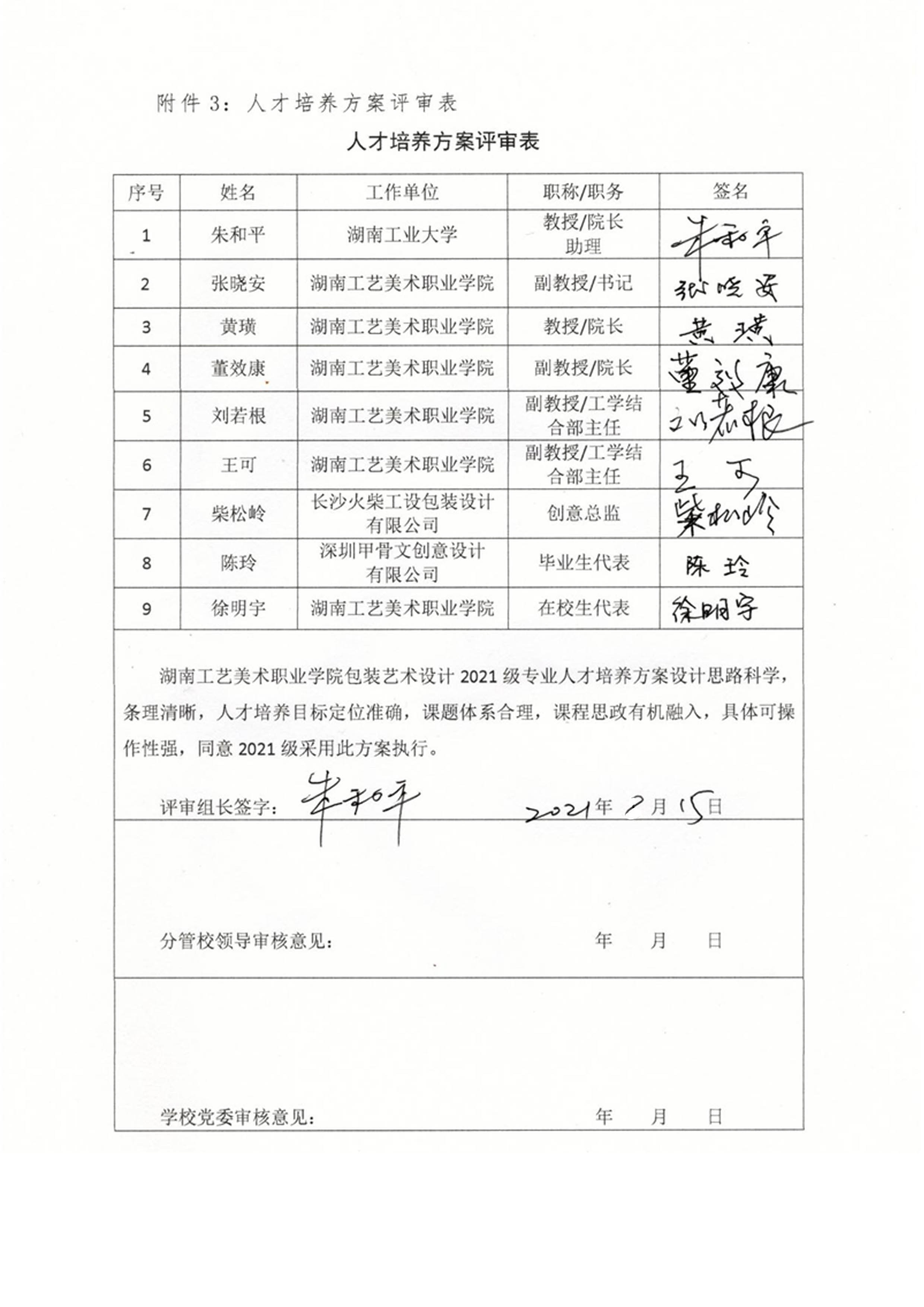 人才培养方案评审表所属专业大类（代码）所属专业类（代码）对应行业（代码）主要职业类别（代码）主要岗位群或技术领域举例职业资格证书或技能等级证书举例文化艺术大类（55）艺术设计类（5501）包装装潢及其他印刷（2319）包装设计师(4- 08-08-09)印前处理和制作员（6-08-01-01）包装设计助理印前处理和制作员助理包装设计师（国家职业资格三级）、Adobe国际认证（ACA）、国际商业美术设计师（ICAD）岗位典型预计年限岗位名称目标岗位2包装设计助理、印前处理和制作员发展岗位5包装设计师（包装结构与装潢设计）、包装创意总监迁移岗位2品牌设计师、广告设计师目标岗位名称目标岗位名称典型工作任务职业能力对应课程1包装设计助理任务分析（含客户交谈）——市场调研——方案设计（包装材料选择、包装结构造型、包装视觉设计）——包装打样——包装成品验收熟练掌握PS、AI、C4D等包装相关设计绘图软件Photoshop、Illustrator、Cinema 4d1包装设计助理任务分析（含客户交谈）——市场调研——方案设计（包装材料选择、包装结构造型、包装视觉设计）——包装打样——包装成品验收市场调研分析与报告撰写品牌文案1包装设计助理任务分析（含客户交谈）——市场调研——方案设计（包装材料选择、包装结构造型、包装视觉设计）——包装打样——包装成品验收完成标志设计、字体设计和插画设计等包装相关设计字体设计、标志设计、商业插画设计、品牌视觉形象设计、产品宣传手册设计、广告设计1包装设计助理任务分析（含客户交谈）——市场调研——方案设计（包装材料选择、包装结构造型、包装视觉设计）——包装打样——包装成品验收包装材料属性及选用的能力基础纸盒结构、创意纸盒结构、容器造型、包装设计、文创包装设计、智能包装设计1包装设计助理任务分析（含客户交谈）——市场调研——方案设计（包装材料选择、包装结构造型、包装视觉设计）——包装打样——包装成品验收包装成品成本核算的能力基础纸盒结构、创意纸盒结构、容器造型、包装设计、文创包装设计、智能包装设计1包装设计助理任务分析（含客户交谈）——市场调研——方案设计（包装材料选择、包装结构造型、包装视觉设计）——包装打样——包装成品验收能根据设计内容需要，独立完成产品包装结构与装潢设计基础纸盒结构、创意纸盒结构、容器造型、包装设计、文创包装设计、智能包装设计1包装设计助理任务分析（含客户交谈）——市场调研——方案设计（包装材料选择、包装结构造型、包装视觉设计）——包装打样——包装成品验收熟悉包装前期设计方法与后期印刷制作流程印刷实践、包装专业考察2印前处理和制作员任务分析（含客户交谈）——方案设计（根据客户需求调整最佳印刷方案）——包装印前文件处理与印刷工艺校对——成品验收配合设计师完成标志设计、字体设计和插画设计等包装相关设计字体设计、标志设计、商业插画设计、品牌视觉形象设计、产品宣传手册设计、广告设计2印前处理和制作员任务分析（含客户交谈）——方案设计（根据客户需求调整最佳印刷方案）——包装印前文件处理与印刷工艺校对——成品验收对设计方案有一定把握和与客户沟通能力品牌文案、包装设计、文创包装设计、智能包装设计2印前处理和制作员任务分析（含客户交谈）——方案设计（根据客户需求调整最佳印刷方案）——包装印前文件处理与印刷工艺校对——成品验收包装印刷成品成本核算的能力基础纸盒结构、创意纸盒结构、容器造型2印前处理和制作员任务分析（含客户交谈）——方案设计（根据客户需求调整最佳印刷方案）——包装印前文件处理与印刷工艺校对——成品验收包装设计印稿的分色、制版处理Photoshop、Illustrator、Cinema 4d2印前处理和制作员任务分析（含客户交谈）——方案设计（根据客户需求调整最佳印刷方案）——包装印前文件处理与印刷工艺校对——成品验收包装设计打样、校样处理印刷实践、包装专业考察2印前处理和制作员任务分析（含客户交谈）——方案设计（根据客户需求调整最佳印刷方案）——包装印前文件处理与印刷工艺校对——成品验收包装印刷新技术的自主学习能力印刷实践、包装专业考察课程模块名称课程模块名称课程类型（实施要求）课程类型（实施要求）主要课程公共基础课程公共基础课程必 修必 修毛泽东思想和中国特色社会主义理论体系概论、思想道德与法治、形势与政策、军事理论、军事技能、心理健康教育、高职生职业发展与就业指导、大学生创新创业实务、中外工艺美术史、大学体育、劳动素养教育公共基础课程公共基础课程选 修线下大学语文、应用写作、大学英语、现代设计史、信息技术、大学生成长辅导与安全教育、非物质文化遗产理论与实务、古诗词鉴赏公共基础课程公共基础课程选 修线上西方美术欣赏、国学智慧、中华民族精神、现代商务礼仪、美学入门、创新思维开发与训练、互联网思维、大学生创业法律基础知识与实务专业课程专业基础课程必 修必 修设计素描、设计色彩、三大构成、商业广告摄影、字体设计、商业插图、photoshop、Illustrator、Cinema 4d、书法专业课程专业核心课程必 修必 修基础纸盒结构、创意纸盒结构、容器造型、印刷实践、包装设计、文创包装设计、智能包装设计专业课程专业拓展课程选 修选 修标志设计、品牌文案、品牌视觉形象设计、产品宣传手册设计、广告设计、界面设计专业课程专业综合实践课程必 修必 修包装专业考察、顶岗实习、毕业设计、学业总结序号课程名称课程目标主要内容教学要求1毛泽东思想和中国特色社会主义理论体系概论素质目标：增强中国特色社会主义道路自信、理论自信、制度自信、文化自信，以实际行动为中国特色社会主义事业和中华民族伟大复兴做贡献。知识目标：了解马克思主义中国化进程中形成的理论成果，深刻认识中国共产党领导人民进行革命、建设、改革的历史进程、历史变革、历史成就，透彻理解中国共产党在新时代坚持的基本理论、基本路线、基本方略。能力目标：能够运用马克思主义立场、观点和方法认识问题、分析问题和解决问题，具备理论思考习惯和理论思维能力。（1）马克思主义中国化及其理论成果。（2）毛泽东思想。（3）邓小平理论、三个代表重要思想、科学发展观。（4）习近平新时代中国特色社会主义思想。（1）本课程为公共必修课。（2）教学条件：依托湖南省精品在线开放课程《毛泽东思想和中国特色社会主义理论体系概论》平台辅助教学，增强教学实效。 （3）教学方法：讲授法、案例教学法、分组讨论法、任务驱动法等。（4）师资要求：具备政治强、情怀深、思维新、视 野广、自律严、人格正的素质。（5）考核评价：采用过程性考核+终结性考核的方式，过程性考核成绩根据考勤、课堂表现情况等方面评定，占总成绩的40%；终结性考核采用考试的方式，占总成绩的60%。2思想道德与法治素质目标：养成正确的世界观、人生观、价值观，坚定理想信念、厚植爱国情感，自觉践行社会主义核心价值观，提高道德素质和法治素养。知识目标：了解马克思主义人生观、价值观、道德观和法律观的基本理论，理解社会主义道德的核心和原则，掌握践行社会主义核心价值观、社会主义道德观和法治观的基本要求。能力目标：能够运用马克思主义立场、观点和方法认识、分析社会问题和自身问题和解决问题，做“有理想、有本领、有担当”的时代新人。（1）绪论（2）人生的青春之问（3）坚定理想信念（4）弘扬中国精神（5）践行社会主义核心价值观 （6）明大德守公德严私德（7）尊法学法守法用法（1）本课程为公共必修课。（2）教学条件：依托湖南省精品在线开放课程《思想道德修养与法律基础》平台辅助教学，增强教学实效。 （3）教学方法：讲授法、案例教学法、任务驱动法、分组讨论法等。（4）师资要求：具备政治 强、情怀深、思维新、视 野广、自律严、人格正的素质。（5）考核评价：采用过程性考核+终结性考核的方式，过程性考核成绩根据考勤、课堂表现情况等方面评定，占总成绩的40%；终结性考核采用考试的方式，占总成绩的60%。3形势与政策素质目标：正确认识世界和中国发展大势，正确认识中国特色和国际比较，正确认识时代责任和历史使命，正确认识远大抱负和脚踏实地，增强实现社会主义现代化建设宏伟目标的信心和社会责任感。知识目标：认识党和国家面临的形势和任务和国情世情，准确理解党的路线、方针和政策。能力目标：在正确认识国内外形势与准确理解党和国家方针政策基础上，具备对社会现象的分辨能力、判断能力及行为适应能力。（1）模块一：全面从严治党篇；（2）模块二：经济社会发展篇；（3）模块三：涉港澳台事务篇（4）模块四：国际形势篇 （每学期以中宣部、教育部 规定主题为准）（1）本课程为公共必修课。（2）教学条件：充分运用信息技术 与手段优化教学过程与教学管 理。（3）教学方法：案例教学法、任务驱动法等。（4）师资要求：具备政治强、情怀深、思维新、视野广、自律严、人格正的素质。（5）考核评价：采用过程性考核+终结性考核的方式，过程性考核成绩根据考勤、课堂表现情况等方面评定，占总成绩的40%；终结性考核以学习通平台学习数据和提交小组结课报告的方式评定，占总成绩的60%。4军事理论素质目标：增强爱国精神、传承红色基因、提高综合国防素质。知识目标：了解军事基础知识和基本军事技能，掌握中国国防、军事思想、战略环境、军事高技术和信息化战争等基础理论。能力目标：具备初步的军事理论素养，能运用所学军事理论知识分析解决现实军事领域军事高技术和信息化战争的等基本问题。课程以习近平强军思想和习近平总书记关于教育的重要论述为遵循，全面贯彻党的教育方针、新时代军事战略方针和总体国家安全观，围绕立德树人根本任务和强军目标根本要求，着眼培育和践行社会主义核心价值观,以提升学生国防意识和军事素养为重点，为实施军民融合发展战略和建设国防后备力量服务。（1）课程思政：本课程为公共必修课，融入国防建设、国防动员、《兵役法》等。（2）教学条件：多媒体设备，教 学软件，职教云平台等。（3）教学方法：案例教学法、讲授法、 提问法等。（4）师资要求：军事教育专业， 转业退伍军人，有较丰富的教学经验。（5）考核评价：采用过程性考核+终结性考核的方式，过程性考核成绩根据考勤、课堂表现情况等方面评定，占总成绩的30%；终结性考核以占总成绩的70%。5军事技能素质目标：增强国防观念、国家安全意识和忧患危机意识，传承红色基因，提高综合国防素质。知识目标：了解掌握军事基础知识和基本军事技能,了解格斗、防护的基本知识；熟悉卫生、救护基本要领，掌握战场自救互救常识等。能力目标：具备军事分析判断和应急处置能力，能够在和平时期积极投身国家现代化建设、在战争年代积极捍卫国家主权和领土完整。共同条令教育与训练、射击与战术训练、防卫技能与战时防护训练、战备基础与应用训练等实践内容。（1）课程思政：本课程为公共必修课，融入组织纪律观念、坚韧不拔、吃苦耐劳和团结协作的精神等。（2）教学条件：训练场地、军械器材设备。（3）教学方法：教官现场示范教 学,学生自我训练。（4）师资要求：军事教育专业，转业退伍军人，有较丰富的教学经验。（5）考核评价：采用过程性考核+终结性考核的方式，过程性考核成绩根据考勤、课堂表现情况等方面评定，占总成绩的30%；终结性考核占总成绩的70%。6心理健康教育素质目标：具备良好的自我保健意识；具备自尊自信、理性平和、积极向上的健康心态；具备健全人格和良好个性品质；具备良好的职业心理素质，提升生活品质和主观幸福感。知识目标：了解当代大学生心理健康教育的最新研究成果；了解大学阶段大学生的心理发展特征及可能遇到的发展困扰表现；理解并把握大学生心理健康的标准及重要意义；正确认识自我心理发展的现状及存在的问题，掌握自我调适的基本知识。能力目标：具备自我认知与管理、学习发展、环境适应、情绪调节、压力应对、沟通技能、生涯规划、珍爱生命等能力，具备自我探索技能、心理调适技能及心理发展技能，能够有效解决成长过程中遇到的各种心理问题，并且灵活运用心理学知识所学服务于专业学习。教学内容选择充分考虑大学生的心理发展规律和特点，对接学生职业岗位工作要求，注重理论联系实际、力求贴近学生生活，紧紧围绕大学生的身心特点、生活环境、常见的生活事件以及心理问题展开专题讲解与心理训练，设置了十个主题的内容，具体包括心理概述、适应心理、学习心理、自我认识、网络心理、沟通心理、爱情心理、情绪管理、挫折应对和生命教育，使学生了解心理知识，掌握心理调试和发展的技巧，善于自我探索与调试。（1）课程思政：本课程为公共必修课课程坚持将德育与心育有机结合，通过开发体验式心理训练项目重组教学内容，以学生为中心，创新课前“三维”导学、课中“四阶”任务驱动、课后“双向”拓展的“342”教学模式，充分利用课内外资源，引导学生在实践体验中形成积极健康的阳光心态，促进学生思想道德素质、科学文化素质和身心健康素质协调发展。（2）教学条件：多媒体教学，职教云平台。（3）教学方法：讲授法、测评法、案例教学法、情景模拟等。（4）师资要求：具有心理学或教育学专业背景、拥有高校教师资格证、且通过学校试讲的教师担任。（5）考核评价：采用过程性考核+终结性考核的方式，过程性考核成绩根据考勤、课堂表现情况等方面评定，占总成绩的60%；终结性考核以提交小论文的形式评定，占总成绩的40%。7高职生职业发展与就业指导素质目标：树立正确的职业观、就业观；树立纪律意识、规范意识、责任意识和创新意识；积极进取、敬业乐群、社会责任感强；形成良好的职业道德和职业素养；知识目标：了解职业发展的阶段特点；掌握职业选择与决策、职业生涯理论与个人发展等基本知识与要求；掌握求职材料准备与应聘技巧。能力目标：具备自我认识与分析技能、求职技能等。具备适应社会发展需求的能力。围绕“唤醒生涯规划意识”“自我认知”“环境认知”“生涯决策与目标”“生涯行动与调整”“就业形势与政策”“求职过程技巧”“就业权益保护”“职场适应”等9个项目开展教学。（1）课程思政：本课程为公共必修课，实行思政教育与生涯教育与就业指导融合，坚持理论讲授和案例分析相结合、小组讨论和角色体验相结合、经验传授与职业指导实践相结合，把知识传授、思想启迪碰撞和实践体验有机统一起来，形成“三五三”（三个目标、五个导向、三个关系）基于融入理念的职业生涯规划课程课程思政体系，引导学生树立职业生涯发展的自觉意识，树立积极正确职业态度和就业观念，努力成为积极进取、敬业乐群、社会责任感强、有创业精神，能通过自己的职业生涯发展来报效祖国的高素质劳动者。（2）教学条件：多媒体教学。（3）教学方法：讲授法和线上教学、案例教学法等。 （4）师资要求：任课教师应具有扎实的理论和实践基础。（5）考核评价：采用过程性考核+终结性考核的方式，过程性考核成绩根据考勤、课堂表现情况等方面评定，占总成绩的40%；终结性考核以提交小论文的形式加网课成绩的方式评定，占总成绩的60%。8大学生创新创业实务素质目标：善于思考、敏于发现、敢为人先的创新精神和创业意识，具备挑战自我、承受挫折、坚持不懈、勇担责任的意志品质。知识目标：了解开展创业活动所需要的基本知识。掌握社会创业、公益创业的理论和方法。能力目标：具备整合创业资源、设计创业计划及创办和管理企业的综合能力。具备识别创业机会、防范创业风险、适时采取行动的创新创业能力。主要内容为“创业者与创业精神”“组建创业团队”“捕捉创业机会”“整合创业资源”“识别创业风险”“创新商业模式”“撰写创业计划”“新企业的创办与管理”等9个项目。（1）课程思政：本课程为公共精神、企业家精神、责任意识、安全意识等，构建“十戒十要”课程思政资源库，激发学生的创业兴趣，让思想“活”起来，让创业“动”起来。必修课，融入创新（2）教学条件：多媒体教学。（3）教学方法：讲授法和线上教学、案例教学法等。（4）师资要求：任课教师应具有扎实的理论和实践基础。（5）考核评价：采用过程性考核+终结性考核的方式，过程性考核成绩根据考勤、课堂表现情况等方面评定，占总成绩的40%；终结性考核以提交小论文的形式加网课成绩的方式评定，占总成绩的60%。9中外工艺美术史素质目标：通过中外工艺美术史知识的学习，激发学生对东西方悠久的工艺美术历史文化遗产的珍爱，具备理性主义的文化自信和理性的爱国主义精神，凝筑中华民族共同体意识，构筑人类命运共同体意识，具备创新意识、大国工匠精神素养。知识目标：了解中外不同历史时期工艺美术发展的特点和规律，理解中外工艺美术造型特色和艺术特点，掌握中外不同的工艺美术设计思想与风格特征。能力目标：具备对工艺美术行业进行调研和策划的能力，能够运用中外优秀的工艺文化成果进行现代设计的创意与创新，能够提炼各个时期的工艺美术元素，并将其运用到设计实践中的能力。原始社会时期工艺美术、奴隶社会时期工艺美术、秦汉时期工艺美术、隋唐时期工艺美术、宋元时期工艺美术、明清时期工艺美术、古埃及工艺美术、古希腊罗马时期工艺美术等专题内容。（1）课程思政：本课程为公共必修课，融入中华优秀传统文化、工匠精神等，树立学生文化自信，激发爱国热忱，构筑人类命运共同体意识，全面提高学生解决设计问题的综合能力和综合素养。（2）教学条件：多媒体教学、超星学习通。（3）教学方法：案例教学法、任务驱动教学法、分组讨论法等。（4）师资要求：具有本科以上学历或讲师以上职称，应具有扎实工艺美术理论基础知识。（5）考核评价：采用过程性考核+终结性考核的方式，过程性考核成绩根据考勤、课堂表现情况等方面评定，占总成绩的40%；终结性考核以提交小论文+平台学习数据的方式评定，占总成绩的60%。10大学体育素质目标：具备良好的体育锻炼习惯，能独立制订运用于自身需要的健身运动方案；具备较高的体育文化素养和观赏水平。知识目标：了解身体素质锻炼的基本知识；掌握锻炼身体的基本技能；掌握羽毛球、篮球、排球等的基本技术和技能。能力目标：能够熟练运用所学运动技能进行体育锻炼，提高人际交往、团队协作能力。第一学期主要以学生身体素质锻炼为主进行教学和锻炼。包括立定跳远、50米跑、坐位体前屈、男生引体向上、女生仰卧起坐、肺活量、男生1000米、女生800米等。其他学期主要以羽毛球、乒乓球、篮球、排球等球类为主展开教学并使学生掌握技术动作及锻炼能力，每学期要求掌握一项运动技能。（1）课程思政：本课程为公共必修课，融入团队协作精神、顽强拼搏精神、永不言弃的意志品质、备民族自豪感和爱国主义精神等。（2）教学条件：田径场、足球场、 羽毛球场、乒乓球台及各相应 器材若干；多媒体教室。（3）教学方法：讲解示范教学 法、指导纠错教学法、探究教 学法和小组合作学习法等教 学方法。（4）师资要求：具有本科以上学历或讲师以上职称，有一定 的教学基本功和专业水平，同 时应具备较丰富的教学经验。（5）考核评价：采用过程性考核+终结性考核的方式，过程性考核成绩根据考勤、课堂表现情况等方面评定，占总成绩的40%；终结性考核以运动测试的方式评定，占总成绩的60%。11劳动素养教育素质目标：树立正确的劳动观念，培育精益求精的工匠精神和爱岗敬业的劳动态度；弘扬劳模精神，进一步焕发全社会的劳动热情。知识目标：了解劳动安全、劳动纪律的基本知识，理解马克思主义劳动观，掌握劳动经验和相关技艺技能。能力目标：具备满足生存和职业发展需要的基本劳动能力，具备创造性地解决实际问题的能力。1.劳动内容和安全要求及考核要求。
2.劳动岗位的劳动工具、劳保护品的正确使用方法和维修方法。
3.团队精神的实质内容，讲解团队合作的意义。
4.劳动态度、工作责任心的重要作用和意义。（1）课程思政：本课程为公共必修课，融入备勤俭、奋斗、创新、奉献的劳动精神，激发学生对劳动的热爱，培养工匠精神和爱岗敬业的劳动态度，成为一名乐于奉献的社会主义劳动者。（2）教学条件：多媒体、（3）教学方法：讲法、演法、练习法等。（4）师资要求：具有本科以上学历或讲师以上职称，具备扎实的岗位技能和示范、指导能力。（5）考核评价：采用过程性考核+终结性考核的方式，过程性考核成绩根据考勤、课堂表现情况等方面评定，占总成绩的40%；终结性考核根据岗位工 作质量测评评定成绩，占总成绩的60%。序号课程名称课程目标主要内容教学要求1大学语文素质目标： 树立文化自信，仁义礼智信、家国情怀等高尚的思想道德情操；形成良好的职业道德和职业素养；具有较高的文艺审美意识和较宽的文化视野，培养发散思维和创新思维。知识目标：了解和学习中外优秀文化；掌握必要的语言文字、文学基础知识，了解中外文学的发展历程；掌握文学艺术评论类文章写作的常识与技巧；掌握一定的口语交际常识与技巧。能力目标：掌握阅读理解能力、文学审美能力、写作能力；掌握终身学习的能力。以中国传统优秀文化为重点，兼顾古今中外文学。课程内容主要包括文学欣赏(包括散文、小说、诗歌和戏剧等）、艺术欣赏（电影、舞蹈、音乐、美术以及艺术理论等）和语文能力训练（诵读、口语交际、辩论等）三部分。（1）课程思政：本课程为公共选修课，通过文学作品、文章的学习，分析理解作品中的思想文化，体会其中的情感，以隐性和显性的方式，使学生树立文化自信，提高审美意识，培养仁义礼智信、家国情怀等高尚的思想道德情操，形成良好的职业素养。（2）教学条件：多媒体充分运用信息技术与手段优化教学过程与教学管理。（3）教学方法：任务驱动 法、项目导向法、讨论法、情景教学法等。（4）师资要求：具有本科以上学历或讲师以上职称，具有较强语 言文字表达能力和扎实 的文学功底；具有较强的 信息化教学能力。（5）考核评价：采用过程性考核+终结性考核的方式，过程性考核成绩根据考勤、课堂表现、作业情况、参与教研活动等方面评定，占总成绩的60%；终结性考核以完成测试的方式评定，占总成绩的40%。 2应用写作素质目标：养成良好的应用文写作思维意识；；树立纪律意识、规范意识及团结协作意识；养成从事各专业必须的职业态度。知识目标：了解基础性应用写作的基本格式与写作要求，掌握其写作的方法和技巧；了解各专业常用专业文书写作的基本格式与写作要求，掌握常用专业文书写作的方法和技巧。能力目标：能够根据学习、生活和未来职业工作的需要，灵活运用应用文文种知识和写作技巧，写好应用文书，为未来职业活动和可持续发展奠定优良的基础。应用写作原理、基础性应用写作、专业性应用写作、应用写作课程小结四大模块，概说、就业、事务、公务、会务、调研、洽谈、传播、礼仪、科研、专业、小结等十二类项目。（1）课程思政：本课程为公共选修课，通过讲授写作的基本理论知识，分析写作案例，讨论其中的写作技巧，训练并养成良好的写作思维习惯，树立起纪律意识、规范意识及团队协作意识，养成良好的职业素养。（2）教学条件：多媒体，充分运用信息技术与手段优化教学过程与教学管理。（3）教学方法：任务驱动法、项目导向法、讨论法、情景教学法等。（4）师资要求：具有本科以上学历或讲师以上职称，具有较强语言文字表达能力。（5）考核评价：采用过程性考核+终结性考核的方式，过程性考核成绩根据考勤、课堂表现、作业情况、参与教研活动等方面评定，占总成绩的60%；终结性考核以完成应用基础知识和完成相关文种写作实训任务的方式评定，占总成绩的40%。3大学英语素质目标：具备良好的政治素养，具备一定职场环境下的英语语言能力运用素养、综合文化素养；具备跨文化交际意识、树立文化自信的思维。知识目标：了解一定职场环境下英语应用发展趋势及背景知识；理解职场情境中的重点词组和句型；掌握职场应用情境中的会话、文章的主旨大意。能力目标：能够综合运用英语听、说、读、写、译的技能，侧重听说技能，具备职场应用的基本英语能力。主要包括日常与职场交际话题：问候、致谢、致歉、指路、守时、气候与节日、运动与健康、应用写作。（1）课程思政：本课程为公共选修课，通过讲授中外的历史文化知识，培养学生的国际视野，树立文化自信，与专业结合，培养跨文化交际意识。（2）教学条件：运用现代化信息手段，促进提升教学效果。（3）教学方法：任务驱动法、项目导向法、讨论法、情景教学法等。（4）师资要求：具有本科以上学历或讲师以上职称，具有较强语言文字表达能力。（5）考核评价：采用过程性考核+终结性考核的方式，过程性考核成绩根据考勤、课堂表现、课堂作业情况等方面评定，占总成绩的60%；终结性考核占总成绩的40%。4现代设计史素质目标：具有开阔的艺术设计视野,提升艺术素养和审美品味,完善艺术设计综合素养，助力“智慧创意”“智慧中国”建设，建构设计服务人民、服务社会主义市场经济的设计观念。知识目标：了解西方设计的基本概念及其发展脉络；熟悉各个时期重点的设计师、设计作品及其设计理念；掌握重要设计师的创意设计手法及其设计理念。能力目标：能够鉴赏艺术设计作品；能够挖掘和提炼西方设计元素，具备将其运用到艺术设计实践中的能力。介绍一百五十多年来西方设计的发展历程，分为现代设计概述、工艺美术运动、新艺术运动、装饰艺术运动、现代主义设计运动、包豪斯、美国现代主义设计、日本现代主义设计、北欧现代主义设计、波普设计、后现代主义设计、设计多元化等十二个专题内容。（1）课程思政：本课程为公共选修课。通过讲授现代设计的经典案例，分析其中的设计思维，训练并建构设计服务人民、服务社会主义市场经济的设计观念。（2）教学条件：本课程采用线上+线下的交互教学模式。（3）教学方法：任务驱动法、项目导向法、讨论法等。（4）师资要求：具有本科以上学历或讲师以上职称，具有较强的美术理论功底。3.考核评价：为了全面考核学生的学习情况，课程考核包括过程考核和期末考核。具体考核成绩评定办法如下：过程考核占60%，期末考核占40%。过程考核包括出勤、课堂表现、教学平台后台数据等部分。5信息技术素质目标：具备信息安全、法规素养；具备获取信息资源的理论知识，运用信息技术解决工作问题的素养。知识目标：掌握资料查询、文献检索及相关网站的搜索技能，掌握运用现代信息技术获取相关信息的基本方法。能力目标：能够根据实际情况，运用信息技术，提高工作效率，解决遇到的实际问题。信息资源检索概论；文献检索基础；常用中文数据库检索；知乎、百度、字体搜索、图标搜索、专利搜索、视频教学网站搜索；Windows 7操作系统；Office办公软件（word、excel、ppt）；常用软件软件（acdsee、winrar、格式工厂）的使用。（1）课程思政：本课程是一门实践性很强的公共选修课。通过讲授信息技术知识，训练学生的信息处理能力，使学生掌握信息技术的技巧，培养其创造性的思维意识。（2）教学条件：教学过程以实践操作为主；根据不同的教学内容采用启发引导、讲解演示、案例分析、任务驱动等多种教学方式；采用多种信息化手段激发学生学习热情，将知识传授、能力培养和价值引领相结合。（3）考核评价：采用过程性考核+终结性考核的方式，过程性考核成绩根据考勤、课堂表现、实训完成情况等方面评定，占总成绩的60%；终结性考核以期末测试的方式评定，占总成绩的40%。6大学生成长辅导与安全教育素质目标：具备正确的世界观、人生观、价值观；具备文化自信、自主创新的思维；具备工匠精神、劳动精神等职业素养；具备良好的安全防范意识。知识目标：认识大学生活的特点和要求，了解中华民族爱国主义的优良传统和改革创新为核心的时代价值；了解安全问题相关的法律法规和校纪校规，掌握安全保障的基本知识。  能力目标：具备学习、交往及自我心理调节的能力，具备职业实践中德行规范的意识和能力，具备掌握安全防范技能、安全信息搜索与安全管理技能和自我保护的能力。教学内容根据高职院校人才培养目标和学生成长成才规律，以学生成长需求和年级特点为逻辑线，分两个模块教学：
模块一——成长辅导：含腹有诗书气自华、青年共圆中国梦、长风破浪会有时、孝心孝行传孝道、匠心匠德扬匠艺等。
模块二——安全引领：含遵纪守法好公民、如花生命且珍惜、让青春远离毒艾、防微杜渐拒传销等安全知识。（1）课程思政：本课程是突出体验和实践的公共选修课程，旨在提高学生思想道德素养，通过经典案例和活动参与，用体验式的方式，引导学生树立正确的世界观、人生观、价值观，培养学生的综合素质，实现身心和谐发展。（2）教学条件：在教学理念上，强调“价值引领，学思互促，德技互溶，强化实践”；在教学方法上，理论联系实际，注重学生的体验参与，发挥学生主观能动性，将知识传授、能力培育、素质提升溶于一体。（3）师资要求：授课教师由专门从事大学生思想政治教育工作的辅导员担任。4.考核评价：坚持形成性评价与结果性评价相结合、学习态度、方法与效果相结合、教师与学生相结合的评价方式。具体考核成绩评定办法如下：过程考核成绩占60%，课程期末作业考核成绩占40%。7非物质文化遗产理论与实务素质目标：传承、保护非遗的责任感与使命感，具备精益求精的大国工匠精神，并积极弘扬中华美育精神，坚定文化自信；关注自身作为“手艺人”的生命、价值与意义，提升生命追求与精神追求。知识目标：了解非遗的概念、性质、分类、价值与保护意义等基础性知识；理解非遗传承主体与保护主体的区别及联系，掌握非遗与乡村振兴、就业扶贫、文化旅游、传统村落保护等方面的紧密联系情况。能力目标：具备深入了解、欣赏、接受非遗，具备艺术审美与艺术认知能力；具备挖掘、搜集非遗设计元素，有节地运用于现代生活设计实践的能力。本课程以非物质文化遗产理论与实务为主线，集中阐述非遗概念、性质、分类、价值、意义、传承主体、保护主体、保护原则、保护方法、田野调查实地操作方法及非遗整体保护进程等主要理论内容。同时，通过非遗与乡村振兴、就业扶贫、文化旅游、传统村落保护等方面紧密联系的案例分析，衍伸讲述非遗与社会政治、经济、文化的内在关系。（1）课程思政：本课程为公共必修课，通过对非物质文化遗产相关理论、实务的深入学习，培养学生传承、保护非遗的责任感与使命感，并自觉传承中华文脉，弘扬中华优秀传统文化，坚定文化自信；通过对各类非遗传承、保护、发展过程的深入学习，以及对相关非遗代表性传承人在技艺不懈坚守与提升方面的深入理解，培养学生关注自身价值，关注自身的生命与意义，提升自身的生命追求与精神追求；通过对传统工艺类非遗项目课徒授业、传承发展过程的深入了解，引导学生去感悟手工劳动的创造力，发现手工劳动的创造性价值，帮助学生树立正确的艺术观、创作观，积极弘扬中华美育精神。（2）教学条件：多媒体教学，充分运用信息技术与手段优化教学过程与教学管理。（3）教学方法：案例教学法、任务驱动教学法、分组讨论法等。（4）师资要求：具有本科以上学历或讲师以上职称，应具有扎实的文化艺术理论基础知识。（5）考核评价：采用过程性考核+终结性考核的方式，过程性考核成绩根据考勤、课堂表现情况等方面评定，占总成绩的40%；终结性考核以提交小论文方式评定，占总成绩的60%。8古诗词鉴赏素质目标：具有健康的审美情趣，具有较高的审美能力。知识目标：了解我国古代一些著名的诗人及著名的诗句。能力目标：能够熟练地背诵所学古诗词并理解诗词中所蕴涵的审议，能够在一定的情境中或者一定的场景中联想到相应的名句，实现积累基础上的适当运用。背诵理解古诗词的诗意以及了解古诗词的作者等；借助读物中的画面阅读和生活实际了解诗文的意思；阅读浅近的古诗词，展开想象，获得初步的情感体验，向往美好的情境，关心自然和生命，感受语言的优美。（1）课程思政：本课程为公共选修课，融入中华优秀传统文化等，发展学生的人文素养，丰厚学生的文化底蕴，激发学生的爱国主义情感。（2）教学条件：运用现代化信息手段，促进提升教学效果。（3）教学方法：任务驱动法、项目导向法、讨论法、情景教学法等。（4）师资要求：具有本科以上学历或讲师以上职称，具有较强文学理论功底。（5）考核评价：采用过程性考核+终结性考核的方式，过程性考核成绩根据考勤、课堂表现、课堂作业情况等方面评定，占总成绩的40%；终结性考核占总成绩的60%。9西方美术欣赏素质目标：开拓艺术视野，树立正确、高尚的人生观和审美观，提高爱国主义热情和民族自信心。陶冶道德情操，逐步提高思想道德素质和文化素质，促进德、智、体、美的全面发展。知识目标：了解西方美术的起源及文化背景,知晓不同时期西方美术的代表艺术家及作品风格和流派技巧，掌握欣赏名作美术的基本知识和方法。能力目标：掌握欣赏名作美术的基本知识和方法,培养健康的审美情趣，拓展美学思维，提升美学鉴赏能力。从中西美术的比较入手，从原始艺术、埃及艺术、希腊罗马艺术、中世纪美术、文艺复兴、现代美术等方面，系统介绍西方美术的历史、发展、演变及各个时期著名的艺术家和艺术作品。（1）课程思政：本课程为公共选修课程，教学中注意引导、启发学生的鉴赏意识，使学生掌握相关理论知识的同时对各种作品形成自己的鉴赏理念。（2）教学条件：采用线上教学模式，通过观看视频、章节测验、小论文、提问互动、小组任务、期末考查等方式考查学生基本理论知识掌握情况、分析和解决实际问题的能力及学习态度。（3）考核评价：学习过程考核成绩占50%，课程作业考核成绩占20%，期末考查成绩占30%。10国学智慧素质目标：通过国学知识的学习吸收前人智慧，拓展心胸，提升修为，激发爱国热情，强化文化自信。知识目标：了解四书、五经的知识体系并领会诸子精神思想，提高精神境界。能力目标：体味中国文化的博大精深，用知识武装自己，完善自己，提升德行，增强国学学习、国学研究和国学传承能力，深入继承并发扬中国传统国学文化。专题论述四书、五经、诸子等古代经典国学作品内容，深入分析古代经典国学作品的核心思想和精神价值。本课程为公共任选课，注重培养学生的文化自信和对传统文化的热爱之情，充分融入爱国主义教育。采用线上教学模式，通过观看视频、章节测验、小论文、提问互动、小组任务、期末考查等方式考查学生基本理论知识掌握情况、分析和解决实际问题的能力及学习态度。具体考核成绩评定办法如下：学习过程考核成绩占50%，课程作业考核成绩占20%，期末考查成绩占30%。11中华民族精神素质目标:扩大精神视野，增强民族精神、民族责任感和使命感。知识目标:了解中华民族形成历程和特征、中华民族精神的生成机制以及中华民族精神的根基，了解全球化和中华民族精神发展的情况，理解全球化对中华民族精神的影响，理解弘扬和培育民族精神的必要性及重大意义。能力目标:通过中华精神形成与发展的学习，增强对党和社会主义的热爱之情，提升在实际行动中自觉弘扬民族精神的行动力、执行力，以实际行动报效祖国。从反思与建构、比较与融通、寻根与探源、传承与发展等多个方面阐释中华民族精神，深入分析中华民族精神的孕育生成，历史演进，介绍全球化背景下中华民族精神的现代转化问题等，分析创造精神、奋斗精神、团结精神、梦想精神等中华民族精神内核，增强学生对优秀民族文化、传统美德和民族精神的认同感。（1）课程思政：本课程为公共选修课程，在潜移默化中使学生充分理解和传承中华民族精神。（2）教学条件：采用线上教学模式，通过观看视频、章节测验、小论文、提问互动、小组任务、期末考查等方式考查学生基本理论知识掌握情况、分析和解决实际问题的能力及学习态度。（3）考核评价：过程考核成绩占50%，作业考核成绩占20%，期末考查成绩占30%。12现代商务礼仪素质目标：具备尊重他人、善解人意、体贴周到、真诚正派、做事有分寸等基本素养；具备爱岗敬业、团结协作、宽容友善等职业素养；具备维护国家、集体、个人形象和利益的意识；具备传承我国优秀的礼仪文化、坚定文化自信的思维。知识目标：了解现代商务礼仪的基础知识；掌握礼仪操作规范及应用技巧。能力目标：能够熟练运用现代商务礼仪规范和技巧开展商务活动，提高人际交往能力。礼仪概述（发展历史）、日常交际礼仪、商务服饰礼仪、仪表仪态礼仪、商务语言礼仪、求职礼仪、商务专项礼仪、宴请礼仪及涉外礼仪。（1）课程思政：本课程作为一门公共选修课程，教导学生尊重他人、善解人意、体贴周到、做事有分寸等基本素养；（2）教学条件：采用线上、线下相结合的教学模式；借助现实生活中的典型案例，做到理论联系实际，实现学以致用；运用多种信息化教学手段，激发学习热情。（3）考核评价：课程考核评价以过程性评价为主，结合课前、课中、课后三个环节，从教师评价、专家评价、平台数据等多方面综合评定。其中：学习过程考核成绩占50%，课程作业考核成绩占20%，期末考查成绩占30%。13美学入门素质目标：提高学生审美和人文素养，提高艺术审美意识与水平，陶冶性情，以美储善，以美塑形，提高内在修养和综合素质；塑造健康优雅的审美观念，学会运用美学原理。知识目标：系统掌握美学基本知识；掌握美学基础理论；了解中国传统美学和西方美学的基本特征；了解中西方美学发展的历史。能力目标：能够从理论层面上认识美，在社会生活中更好地感受美；提高美的鉴赏力，提升审美水平与情趣；能够灵活运用美学知识于艺术设计之中，在艺术设计及工艺美术实践中创造美。美学原理、艺术欣赏、艺术实践三个模块，美学导论、审美范畴、审美领域、艺术与实践、美育人生、经典导读六个章节32个内容。（1）课程思政：提高学生审美和人文素养，弘扬中华美育精神，以美育人、以美化人，将美育思想融入教学全过程，引领学生陶冶高尚情操，塑造美好心灵，增强文化自信。（2）考核评价：课程考核评价以过程性评价为主，结合课前、课中、课后三个环节，从教师评价、专家评价、平台数据等多方面综合评定。其中：学习过程考核成绩占50%，课程作业考核成绩占20%，期末考查成绩占30%。14创新思维开发与训练知识目标：1.了解创新原理；2.掌握创新思维方式和创新方法的内容；3.学会运用创新思维及方法解决现实问题。 能力目标1.养成思考习惯和创新习惯，善于捕捉身边的“新”，善于通过思考在头脑中产生“新”；  2.提高学生的创新思维能力及创新方法的应用能力。通过实践活动提高学生的创新能力、动手能力、多向思维能力、分析解决问题的能力、团队合作能力。 3.主动思考方法，针对不同的问题探寻解决问题的方法，锻炼分析问题解决问题的能力。4.完成创新实践，以个人或小组的形式开展创新思维训练。  素质目标 1.树立创新意识，产生投身创新的意愿和渴望，结合自己的专业提出创新的方向，参与创新项目；  2.通过项目活动训练，培养学生的创新理念、积极主动的创新意识，使其具备创新能力，提升学生的专业素质。3.培养个性品质、创新能力和团队精神。  包括创新让世界更美丽、创新，你准备好了吗？创新有法，但无定法、走进创新思维训练营、扫除创新思维的障碍、产品创新与创新成果保护6个项目26个任务点。（1）本课程考核满分为100分，考核办法为超星学习通实施过程性考核和结果性考核相结合，由网络学习成绩、结课考试成绩、课程思政考核成绩三部分组成。1.网络学习成绩：教师在超星学习通中进行设定，内容包括微课学习、进阶练习完成情况、其他学习任务完成情况等，每项考核分值全程记录在超星学习通系统中。依托本系统，能较好的记录下学生的视频观看时长、完成度、练习完成情况、学习效果等，形成的每一次学习成绩都准确、完整、科学，教师能及时掌握学习者学习情况和学习效果。（2）结课考试成绩：教师通过超星学习通制卷，以在线测试形式开展，题型主要有单选题、多选题、判断题、填空题、简答题组成，前四者为客观题，系统自动阅卷。简答题以案例分析、问答等为主，教师在线阅卷和计分，系统最后统计出考试成绩。（3）课程思政考核：该部分10分，主要由创新创意实践活动（5分）和课程思政网络测试（5分）相结合。其中学生在各级各类设计大赛、创意大赛等创新创业第二课堂活动中获得较好成绩或获得证书，酌情给与加分，最高可获得5分。15互联网思维知识目标：掌握互联网思维的理念核心。并且能分析互联网成功案例中所包含的互联网思维。能力目标：通过互联网思维的学习，把互联网思维融入到自己的专业学习、作品创新中去；利用互联网思维开展营销活动和创业活动。素质目标：提高学生的综合素质，把互联网思维与工匠精神、创业营销紧密结合，提升学生互联网素养。该课程致力于提升学生互联网素养，坚持立德树人，深入开展课程思政改革，将“互联网精神”“网络素养培养”“网络安全”等思政内容融入其中，课程内容涉及互联网精神、互联网思维概述以及互联网思维的九大思维的种类、规则、方法、技巧等，培养学生能熟练运用互联网思维的九大思维来发现和认识问题和解决问题的能力，了解互联网时代的商业变革之道。（1）课程思政：本课程内容的选取紧密结合社会发展的要求，以就业、创业为导向，以学生职业能力发展为本位，充分考虑对学生综合素质和实际应用能力的培养。以全体学生为对象，重在普及互联网思维和互联网精神，围绕“需要干预”理论设计和优化教学大纲，以互联网思维的九大思维模式为重心，合理安排课程内容。（2）课程考核：课程考核总分为100分，包括线上、线下两个方面，其中线上考核占考核总分的50%，线下考核占考核总分的50%。线上考核内容及所占比例如下：观看微课视频30%、完成进阶练习题20%、在线提问讨论30%、在线自测20%。线下考核内容及所占比例如下：出勤20%、课堂互动20%、实践考查60%。16大学生创业法律基础知识与实务素质目标：增强尊法、学法、守法、用法意识，提高法治素养。 知识目标：了解与创业相关的法律名称和国家支持创新创业的相关政策；掌握创业过程中关于企业形式选择、企业设立、知识产权保护、合同、营销行为与质量管理、法律纠纷处理等方面的基本法律知识。能力目标：能够通过相关途径获取法律知识和法律服务，能够运用相关知识防范创业法律风险，用法律武器维护自身合法权益。本课程按照创业筹备、企业设立、企业运营、纠纷处理的逻辑线索，选取每个过程中本校学生容易遇到的法律问题，组成概述、创业企业的法律形式、企业登记法律实务、创业企业的知识产权保护、创业企业的合同法律风险、企业市场营销行为与质量管理、常见创业法律纠纷处理等七个专题。（1）课程思政：本课程为公共选修课程，是大学生创新创业教育的重要组成部分。以学生“听得懂、用得上”为原则，依托湖南省精品在线开放课程《大学生创业法律基础知识与实务》网络平台，学生自主学习微课视频和网络资源、完成进阶练习和教师发布的讨论、作业和在线课程测试。（2）考核评价：课程考核方式为考查。以学习通平台记录的数据为依据评定学生成绩。其中学习过程考核成绩占60%，期末考查成绩占40%。序号课程名称课程目标主要内容教学要求1设计素描素质目标：培养良好的审美意识；具有精益求精的工匠精神；形成自主学习意识、创新创意思维。知识目标：掌握设计素描作画的基本要求，能准确表达物体的比例、透视、结构关系以及掌握创意形态的观察、分析与构思、表现的方法。能力目标：具备设计意识、构图能力、画面空间感觉和想象力；具备对形体的准确描绘能力、形体结构的分析能力、对形体的解构与重构的组织能力；具备分析解决问题的能力、自由地实践探索的能力、学习的主动性和创造思维能力。本课程由设计素描的基本特点、基本要求和意象造型两大模块组成，涵盖内容有：（1）设计素描的基本特点；（2）设计素描作画的基本要求；（3）变形性意象造型；（4）构成性意象造型；（5）抽象性意象造型。（1）课程思政：融入新冠肺炎抗疫案例，学生自主创作体现抗疫的小习作。（2）教学条件：电脑、多媒体投影仪、画室、静物等。 （3）教学方法：主要采用讲授法、任务驱动法和分组讨论法等教学方法。（4）师资要求：具有本科以上学历或助教以上职称，应具有扎实美术理论基础和丰富实践经验。（5）考核评价：采用过程性考核+终结性考核的方式，过程性考核成绩根据考勤、课堂表现情况等方面评定，占总成绩的40%；终结性考核采用提交作品的方式，占总成绩的60%。2设计色彩素质目标：培养一定审美情趣与创新意识；对优秀传统文化元素的认同感和自豪感；形成客观评价自我思维，树立正确的人生观。知识目标：首先要掌握色彩的对比规律、色彩的感情，了解色彩的心理联想。其次还要了解色彩设计的意义、特征以及掌握色彩设计的方法和程序。最后通过相关实验，了解设计色彩的设计制作方法、技巧，理解设计色彩的功能和意义。能力目标：具备运用色彩准确的传达思想的能力；具备一定的设计色彩表达能力；具备探索不同表现技法的能力；具备灵活运用色彩于各个领域的能力。本课程由色彩的基本原理、色彩与工具、色彩的基础训练方法、设计色彩的概念、分类及应用四大模块组成。涵盖内容有:（1）设计色彩基础理论知识。（2）色彩归纳表现技法、色彩对比与调和、色彩的情感、色彩置换。（3）色彩主题创意表现。（4）示范操作色彩表现技巧与方法。（5）赏析大师名家色彩作品。  （1）课程思政：将立德树人贯穿教学全过程，创作社会主义核心价值观情感色彩作品等，培育工匠精神。（2）教学条件：电脑、多媒体投影仪、画室等。（3）教学方法：主要采用讲授法、案例教学法和分组讨论法等教学方法。（4）师资要求：具有本科以上学历或助教以上职称，应具有扎实美术理论基础和丰富实践经验。（5）考核评价：采用过程性考核+终结性考核的方式，过程性考核成绩根据考勤、课堂表现情况等方面评定，占总成绩的40%；终结性考核采用提交作品的方式，占总成绩的60%。3三大构成素质目标：培养良好的审美素养与文化素养；具备严谨的工作态度；具备精益求精的工匠精神和设计创新意识；具备民族情怀和文化自信；具有良好的社会责任感和职业道德素养。知识目标：使学生了解点、线、面的三个基本要素的定义，性质及作用，理解点，线，面三个基本要素的错视原理；使学生了解色彩体系及三种色立体，掌握色彩的混合知识及色彩的对比知识，理解色彩调和的理论知识，掌握色彩调和的方法以及色彩构成的原则及方法；了解材料、结构、力学与形态表现的和谐规律，掌握线、面、块的三维空间构成，并能使其构成的色彩、材质与创意相符合，使其形态科学合理。能力目标：具备审美鉴赏能力；具备对事物本质的洞察力和理解力；具备形式美的敏感性和构成能力；具备创造性展开构思能力。本课程由平面构成和色彩构成两大模块组成。涵盖内容有：（1）平面构成：平面构成相关概念、形态要素、形式美法则；点、线、面构成，掌握构成形式及表现技法。（2）色彩构成：色彩构成基本原理，色彩的混合表现；色彩的对比与调和；色调与层次的表现；色彩的情感表达。（3）立体构成：立体构成的基本概念、基本要素；线材、面材、块材立体构型的规律。（1）课程思政：深入挖掘中华优秀传统文化蕴含的思想观念、人文精神、道德规范，借鉴与表达传承民族文化根脉，创造新的民族文化价值。（2）教学条件：电脑、多媒体投影仪、画室等。 （3）教学方法：主要采用讲授法、案例教学法和任务驱动教学法等教学方法。（4）师资要求：具有本科以上学历或助教以上职称，应具有扎实美术理论基础和丰富实践经验。（5）考核评价：采用过程性考核+终结性考核的方式，过程性考核成绩根据考勤、课堂表现情况等方面评定，占总成绩的40%；终结性考核采用提交作品的方式，占总成绩的60%。4商业广告摄影素质目标：培养具有较高的思想道德素质、科学文化素养、艺术审美素养，及以爱国主义为核心的民族精神和以改革创新为核心的时代精神，能在社会需要的岗位从事相关摄影、设计等工作的专门人才。知识目标：了解摄影器材操作基本知识，曝光部件及与之相关联的功能组合操作；理解基础摄像的表现语言基本知识：构图、用光、曝光、景深、白平衡等摄影基本技能；掌握造型、动态、色彩对比、画面氛围营造等知识。3.掌握摄影后期运用Photoshop图像处理软件的应用以及数字图像处理的一般方法，掌握软件的基本操作和色彩理论，各种工具的使用方法，滤镜、通道、蒙版和路径的处理技巧，各种图像处理技术在商业设计中的应用。能力目标：具有摄影形式构成、光影构成的表现能力；具有熟练运用摄影器材获取优质图形图像并综合进行后期图形图像处理的能力。（1）摄影的基本概念及特点；（2）商业广告摄影中一些相关的周边配套器材的使用和基本知识，影棚的打光方式；（3）商业广告摄影的概念及特点；（4）商业广告摄影在实践中的具体表现与运用。（1）课程思政：通过素材采集与再创作，形成对区域文化资源的认同感，提高对文化传承的参与度。（2）教学条件：数码照相机、过塑机、设计软件、电脑等。充分运用信息技术与手段优化教学过程与教学管理。 （3）教学方法：主要采用讲授法、案例教学法、启发诱导发、任务驱动教学法等。（4）师资要求：具有本科以上学历或助教以上职称，具有丰富的摄影理论知识和实战经验。（5）考核评价：采用过程性考核+终结性考核的方式，过程性考核成绩根据考勤、课堂表现情况等方面评定，占总成绩的40%；终结性考核采用提交作品的方式，占总成绩的60%。5字体设计素质目标：形成设计造型思维和空间想象思维；具有设计艺术的联想与表现；具有一定的鉴赏水准与创新意识；具有文化自信、民族认同感、精益求精及追求卓越的工匠精神；形成客观评价自我思维，树立正确的人生观。知识目标：了解字体设计的概念；熟练掌握字体设计的创意思路及字体设计的基本表现手法；掌握字体设计的文化与特征。能力目标：具备文字语言准确的传达主题思想的能力；具备正确理解字体设计的能力；具备字体的主观联想能力和创造能力。（1）美术字概述；（2）宋体、黑体、罗马体、无饰线体美术字的基本笔划、结构、书写规律；（3）其他电脑字体介绍；（4）变体美术字的变化准则；（5）变体美术字的变化手法；（6）创意字体的设计方法；商业字体设计特点与创意手法。（1）课程思政：将立德树人贯穿教学全过程，创作社会主义核心价值观情感色彩作品等，培育工匠精神。（2）教学条件：设计软件、电脑、多媒体投影仪。（3）教学方法：主要采用讲授法、案例教学法和分组讨论法等教学方法。（4）师资要求：具有本科以上学历或助教以上职称，应具有扎实美术理论基础和丰富实践经验。（5）考核评价：采用过程性考核+终结性考核的方式，过程性考核成绩根据考勤、课堂表现情况等方面评定，占总成绩的40%；终结性考核采用提交作品的方式，占总成绩的60%。6商业插图素质目标：培养团结协作和刻苦学习精神，培养学生的创造思维、审美意识与工匠精神；培养良好的价值观与时代精神；培养良好的职业素养。知识目标：了解插图的定义、插图的产生与发展及发展趋向，掌握插图设计的创意思路和创作、表现方法。能力目标：具备运用用插图语言形式准确地传达主题思想的能力；具备探索不同的插图表现方式的能力；具备灵活地将插画形式运用在多个设计领域的能力。（1）插图的基础知识；（2）插图设计的原理；（3）插图的形式；（4）插图的表现手法；（5）插图的创作方法。（1）课程思政：深入挖掘中华优秀传统文化蕴含的思想观念、人文精神、道德规范，借鉴与表达传承民族文化根脉，创造新的民族文化价值。（2）教学条件：设计软件、电脑、多媒体投影仪。 （3）教学方法：主要采用讲授法、案例教学法和任务驱动教学法等教学方法。（4）师资要求：具有本科以上学历或助教以上职称，应具有扎实美术理论基础和丰富实践经验。（5）考核评价：采用过程性考核+终结性考核的方式，过程性考核成绩根据考勤、课堂表现情况等方面评定，占总成绩的40%；终结性考核采用提交作品的方式，占总成绩的60%。7Photoshop素质目标：具有善于钻研，乐于思考，及时发现问题的学习素养；具有较强的创新思维和创新意识；具有严谨务实的学习态度与精益求精的工匠精神。知识目标：了解Photoshop软件的基本操作环境；熟悉绘画、选区、图层、蒙版等工具的操作原理；掌握运用软件进行广告作品创意与设计的流程。能力目标：具备Photoshop软件的基本操作能力；具备灵活运用图像处理软件进行广告创意表现能力；具备创作出系列广告作品的能力。（1）Photoshop软件环境与操作基础；（2）Photoshop绘画工具、选区工具、钢笔工具的使用方法与技巧；（3）Photoshop图层原理、蒙版原理的运用；（4）Photoshop滤镜效果的参数设置及使用方法；（5）Photoshop综合实训。（1）课程思政：关注学生职业道德和社会责任感的养成，融入德育意识和德育能力的培养。（2）教学条件：设计软件、电脑、多媒体投影仪。充分运用信息技术与手段优化教学过程与教学管理，开展线上、线下教学等。 （3）教学方法：主要采用讲授法、案例教学法、任务驱动教学法等。（4）师资要求：具有研究生学历或讲师以上职称，应具有扎实理论基础和丰富实践经验。（5）考核评价：采用过程性考核+终结性考核的方式，过程性考核成绩根据考勤、课堂表现情况等方面评定，占总成绩的40%；终结性考核采用提交作品的方式，占总成绩的60%。8Illustrator素质目标：具有乐于思考，及时发现问题的学习素养；具有较强的创新思维和创新意识；具有严谨务实的学习态度与精益求精的工匠精神。知识目标：了解Illustrator软件的基本操作环境；熟悉钢笔工具绘画、选区、图层、蒙版等工具的操作原理；掌握运用软件进行广告作品创意与设计的流程。能力目标：具备Illustrator软件的基本操作能力；具备灵活运用图像处理软件进行广告创意表现能力；具备运用Illustrator软件进行插画设计与表现的能力。（1）Illustrator软件环境与操作基础；（2）Illustrator钢笔工具、选区工具、绘图工具的使用方法与技巧；（3）Illustrator图层原理、蒙版原理的运用；（4）Illustrator的参数设置及使用方法；（5）设计综合实训。（1）课程思政：关注学生职业道德和社会责任感的养成，融入德育意识和德育能力的培养。（2）教学条件：设计软件、电脑、多媒体投影仪。充分运用信息技术与手段优化教学过程与教学管理，开展线上、线下教学等。 （3）教学方法：主要采用讲授法、案例教学法、任务驱动教学法等。（4）师资要求：具有研究生学历或讲师以上职称，应具有扎实理论基础和丰富实践经验。（5）考核评价：采用过程性考核+终结性考核的方式，过程性考核成绩根据考勤、课堂表现情况等方面评定，占总成绩的40%；终结性考核采用提交作品的方式，占总成绩的60%。9Cinema 4D素质目标：培养自主学习、团队合作的意识；培养细致观察，勤于思考的学习的态度；具有创新意识与审美意识；具有实事求是的科学精神。知识目标：了解cinema4D建模、渲染、动画等模块原理及功能，掌握C4D中包装效果图、光影、质感的表现方法，并能熟练操作，输出完整的设计效果图稿或演示视频。能力目标：具备Cinema4D包装三维建模能力；具备添加材质和熟练打光的能力；具备熟练运用C4D为各类设计服务的能力。（1）Cinema 4D概述及优势介绍、软件安装和界面介绍；（2）初步认识C4D中视图的操作、基础图形的建立及参数设置、多边形建模、动画基础、插件及预设等知识；（3）C4D的各种变形器、造型工具与运动图形；（4）C4D的材质、灯光、渲染输出等。（1）课程思政：关注学生职业道德和社会责任感的养成，融入德育意识和德育能力的培养。（2）教学条件：设计软件、电脑、多媒体投影仪。充分运用信息技术与手段优化教学过程与教学管理，开展线上、线下教学等。 （3）教学方法：主要采用讲授法、案例教学法、任务驱动教学法等。（4）师资要求：具有本科以上学历或助教以上职称，应具有扎实理论基础和丰富实践经验。（5）考核评价：采用过程性考核+终结性考核的方式，过程性考核成绩根据考勤、课堂表现情况等方面评定，占总成绩的40%；终结性考核采用提交作品的方式，占总成绩的60%。10书法素质目标：培养良好的审美意识；培养学生对传统文化的兴趣，提升民族文化自信心；培养学生良好的学习兴趣，养成较好的个人修养。知识目标：了解中国书法的发展；了解不同时期书法字体的特征；掌握楷书笔画的基本书写技法；掌握不同性格书法字体的设计应用。能力目标：具备独立完成楷书作品的基本能力；具备运用不同书法文字进行专业相关文化设计表现的能力。（1）讲授书法发展的简要历史（2）书体发展变化的一般过程，不同书体的特征。（1）课程思政：融入书法艺术欣赏等中华优秀传统文化，培养爱国情怀和文化自信心。（2）教学条件：画室、电脑、投影仪，充分运用信息技术与手段优化教学过程与教学管理，开展线上、线下教学等。 （3）教学方法：主要采用讲授法、案例教学法、任务驱动教学法等。（4）师资要求：具有本科以上学历或助教以上职称，应具有扎实理论基础和丰富实践经验。（5）考核评价：采用过程性考核+终结性考核的方式，过程性考核成绩根据考勤、课堂表现情况等方面评定，占总成绩的40%；终结性考核采用提交作品的方式，占总成绩的60%。序号课程名称课程目标主要内容教学要求1基础纸盒结构素质目标：培养学生的审美意识与工匠精神以及创造性思维；具备培养责任意识与严谨求实、吃苦耐劳的精神；具备安全意识与环保观念。知识目标：了解和掌握纸盒包装材料和纸盒结构的基本知识;了解和不同纸盒材料的运用范围；了解和掌握基础纸盒的基本造型思维及结构原理；掌握包装结构绘图与制图的基本方法。能力目标：具备运用基本的包装材料和包装工艺进行设计的能力；具备合理选择材料，根据需要设计、制作衍生形态的纸盒的能力；具备设计制作系列基础纸盒的能力；具备独立思考和解决问题的能力。本课程较为全面地阐述基础纸盒结构及其设计制作技法：（1）包装结构的基本概述；（2）基础纸盒基本结构；（3）纸盒变化性设计；（4）包装缓冲件设计制作方法。课程思政：引导学生以精益求精的态度学习，提高解决纸盒设计制作问题的能力。关注学生职业道德和社会责任感的养成，将生态环保设计的理念融入基础纸盒结构的课程教学中。教学条件：电脑、多媒体投影仪、电脑辅助设计实训室、纸盒成型实训室等。教学方法：主要采用讲授法、案例教学法和任务驱动教学法等教学方法。师资要求：具有本科以上学历或讲师以上职称，应具有扎实理论基础和丰富实践经验。（5）考核评价：采用30%的平时成绩和70%的考试成绩相结合，平时成绩包含考勤、学习过程和网络学习平台学习情况。2创意纸盒结构素质目标：培养责任意识、严谨求实、吃苦耐劳、勇于克服困难的精神；培养良好的审美意识与创新精神；具备安全意识与环保观念。知识目标：掌握纸盒包装材料和纸盒结构的整体策划；掌握不同纸盒材料的运用范围；掌握创意纸盒设计的基本思维及表现方法；掌握创意包装结构绘图、制图的基本方法。能力目标：具备各类纸盒包装结构的创作能力；具备合理选择材料，根据项目需求进行纸盒创意设计的能力；具备根据给定主题和实际需要设计制作系列创意纸盒的能力；具备独立思考和解决问题的能力。本课程在基础纸盒结构课程基础上，以单体包装和系列包装为切入点，阐述纸盒包装结构创新设计及制作技法。（1）创意包装结构概述；（2）纸盒衍生结构；（3）创意纸盒结构；（4）缓冲包装结构；（5）系列化的纸盒设计制作思路与方法等。（1）课程思政：将立德树人、以及生态环保设计的理念贯穿教学全过程，培养学生纸盒结构的创新创意思维；培养严谨、精益求精，追求卓越的工匠精神。（2）教学条件：电脑、多媒体投影仪、电脑辅助设计实训室、印前打样制作实训室、纸盒成型实训室等。（3）教学方法：主要采用讲授法、案例教学法和任务驱动教学法等教学方法。（4）师资要求：具有本科以上学历或讲师以上职称，应具有扎实理论基础和丰富实践经验。（5）考核评价：采用30%的平时成绩和70%的考试成绩相结合，平时成绩包含考勤、学习过程和网络学习平台学习情况。3容器造型素质目标：具备信息的整合与分析能力；具备劳动精神与创新创业精神；具备审美意识、自学能力和精益求精的工匠精神；培养责任意识与严谨求实、吃苦耐劳的精神。知识目标：了解和掌握容器造型的基本知识；了解和掌握容器造型设计的基本思维及表现方法。能力目标：具备运用软件准确表达不同材质容器的操作能力；具备根据主题需要进行容器造型设计表现的能力。本课程全面阐述容器造型理论、造型设计及草图绘制技法。其主要内容包括：（1）容器造型概述及造型设计思维；（2）草图绘图方法；（3）电脑软件制图技巧。（1）课程思政：在容器的造型设计与理念表达上，深入挖掘中华优秀传统文化蕴含的思想观念、人文精神、道德规范，借鉴与表达传承民族文化根脉，创造新的民族文化价值。（2）教学条件：电脑、多媒体投影仪、电脑辅助设计实训室、容器造型实训室、丝网印刷实训室、纸盒成型实训室等。（3）教学方法：主要采用讲授法、案例教学法和任务驱动教学法等教学方法。（4）师资要求：具有本科以上学历或讲师以上职称，应具有扎实理论基础和丰富实践经验。（5）考核评价：采用30%的平时成绩和70%的考试成绩相结合，平时成绩包含考勤、学习过程和网络学习平台学习情况。4印刷实践素质目标：具备崇尚劳动的价值观，具备踏实肯干、忠于职守、敬业奉献的劳动精神；具备遵守规章制度、严谨认真的工作态度；培养学生的审美意识与工匠精神以及创造性思维能力。知识目标：了解印刷种类及其工艺概念、基本概况；了解印刷规格、材料及装订方式；了解印刷工艺与设计的关系；熟练掌握印刷工艺流程及印前制作要求；掌握丝网印刷制版的方法，丝网印刷制作流程。能力目标：具备用软件进行准确设置各个参数，以便印刷能准确地传达自己的设计思想；具备正确理解印刷工艺的能力，并具备解决平面媒体设计计划的印刷实施的能力；具备印刷工艺在平面设计各领域里灵活运用的能力；具备将设计成果转换为可大规模复制印刷稿的能力；具备运用印刷手段增强设计表现的能力。本课程主要地阐述丝网印刷、雕版印刷等印刷相关的基础理论、印刷的基本工艺流程、印刷前期制作技法。其主要内容包括：（1）丝网印刷的概念和基本工艺流程；（2）雕版印刷的概念和基本工艺流程；（3）印刷前期设计与制作技法等。（1）课程思政：融入规范意识、质量意识、创新精神，培养学生良好的职业道德规范。（2）教学条件：电脑、多媒体投影仪、印前打样制作实训室、丝网印刷实训室等。（3）教学方法：主要采用讲授法、案例教学法和任务驱动教学法等教学方法。（4）师资要求：具有本科以上学历或讲师以上职称，应具有扎实理论基础和丰富实践经验。（5）考核评价：采用30%的平时成绩和70%的考试成绩相结合，平时成绩包含考勤、学习过程和网络学习平台学习情况。5包装设计素质目标：培养良好的审美意识；培养学生的工作、学习的主动性；树立规范意识，形成良好的职业道德和职业素养；具备工匠精神和设计创新意识。知识目标：了解包装设计的基本概念；了解包装设计的发展、趋势与新理念；熟悉包装设计市场调研的方法；掌握包装设计的设计原则、流程与方法、整体表现手法；掌握对不同类型包装材料及不同应用领域的认知能力；掌握包装结构造型与印刷工艺的合理化应用能力；掌握形式美法则在视觉元素上的应用能力；能力目标：具备包装设计与制作的实操能力；具备掌握市场调研基本手段，探索不同的包装表现方式的能力；具备根据设计内容需要，准确绘制包装结构图和平面展开图的能力；具备根据设计定位，进行产品包装的文字、图案、色彩与版式设计的能力；具备进行包装设计的效果图表现与样品制作能力。（1）产品包装设计的概念、起源、发展、风格流派及民族风格；（2）包装市场调研的方法与程序；包装设计的流程与方法；（3）包装结构设计的基本知识与方法；包装视觉设计的基本知识与要领。（1）课程思政：在包装视觉与包装概念的设计上体现中华优秀传统文化、文化自信等内容；将立德树人贯穿教学全过程，融入时代精神、创新精神等。（2）教学条件：电脑、多媒体投影仪、电脑辅助设计实训室、印前打样制作实训室、丝网印刷实训室、纸盒成型实训室等。（3）教学方法：主要采用讲授法、案例教学法和任务驱动教学法等教学方法。（4）师资要求：具有本科以上学历或讲师以上职称，应具有扎实理论基础和丰富实践经验。（5）考核评价：采用30%的平时成绩和70%的考试成绩相结合，平时成绩包含考勤、学习过程和网络学习平台学习情况。6文创包装设计素质目标：培养良好的审美意识；培养学生的工作、学习的主动性；具有关注时尚、拓展视野的意识；具备审美能力和创新设计的意识；树立规范意识，形成良好的职业道德和职业素养。知识目标：了解文创产品包装设计的概念、功能；了解文创产品包装设计的发展现状；掌握文创产品包装设计的市场调研方法；掌握文创产品包装设计的原则和方法；掌握文创产品包装设计的策略与创意；掌握文创产品包装设计的发展趋势。能力目标：具备挖掘文创产品包装设计文化内涵的能力；具备文创产品包装设计的创意思维能力；具备根据设计内容需要，准确绘制包装结构图和平面展开图的能力；具备根据设计定位，进行文创产品包装的文字、图案、色彩与版式设计的能力；具备进行文创产品包装设计的效果图表现与样品制作的能力。（1）文创产品包装设计的概念、功能；（2）文创产品包装设计的发展现状、文创产品包装设计的调研与分析；（3）文创产品包装设计的原则；4.文创产品包装设计的策略与创意；文创产品包装的发展趋势。（1）课程思政：深入挖掘中华优秀传统文化蕴含的思想观念、人文精神、道德规范，借鉴与表达传承民族文化根脉，创造新的民族文化价值。（2）教学条件：电脑、多媒体投影仪、电脑辅助设计实训室、印前打样制作实训室、丝网印刷实训室、纸盒成型实训室等。（3）教学方法：主要采用讲授法、案例教学法和任务驱动教学法等教学方法。（4）师资要求：具有本科以上学历或讲师以上职称，应具有扎实理论基础和丰富实践经验。（5）考核评价：采用30%的平时成绩和70%的考试成绩相结合，平时成绩包含考勤、学习过程和网络学习平台学习情况。7智能包装设计素质目标：培养学生包装设计的前瞻视野；培养学习主动性和创造性思维；培养学生良好的职业素养与工匠精神。知识目标：了解智能包装的材料、工艺与技术；熟悉智能包装设计的使用范围与领域；掌握智能包装设计的基础理论知识；理解智能化包装背景、发展与趋势；掌握智能包装包装的种类与形式；掌握智能包装的设计原理与方法。能力目标：具备熟练运用包装技术、包装材料与包装结构进行智能化设计的能力；具备掌握数字智能包装的设计方法与表现手法的能力；具备掌握材料智能包装的设计方法与表现手法的能力；具备掌握结构智能包装的设计方法与表现手法的能力；具备将智能包装设计综合运用于食品、药品、日化、网购等领域的能力。（1）智能包装的概述；（2）数字智能包装；（3）材料智能包装；（4）结构智能包装；（5）智能包装设计的原则与方法；（6）智能包装的典型案例赏析。（1）课程思政：深入挖掘中华优秀传统文化蕴含的思想观念、人文精神、道德规范，借鉴与表达传承民族文化根脉，创造新的民族文化价值。（2）教学条件：电脑、多媒体投影仪、电脑辅助设计实训室、印前打样制作实训室、丝网印刷实训室、纸盒成型实训室等。（3）教学方法：主要采用讲授法、案例教学法和任务驱动教学法等教学方法。（4）师资要求：具有本科以上学历或讲师以上职称，应具有扎实理论基础和丰富实践经验。（5）考核评价：采用30%的平时成绩和70%的考试成绩相结合，平时成绩包含考勤、学习过程和网络学习平台学习情况。序号课程名称课程目标主要内容教学要求1标志设计素质目标：养成善于钻研，乐于思考，及时发现问题的学习习惯；具有较强的创新思维和创新意识，具备严谨务实的学习态度与精益求精的工匠精神。知识目标：本课程是视觉传播设计与制作专业（品牌设计方向）的专业技能课。通过教学，使学生了解标志设计的特点、概念、分类及要求。能力目标：具备使用明确简练的形象表达寓意丰富内涵的能力；具备运用标志设计的基本程序方法、形式法则、创意思路和制作要求的能力。（1）本课程由标志的基本概念；（2）标志设计色彩的应用；（3）标志图形创意（4）传统图形与标志设计；（5）标志的精致化制作。（1）课程思政：将立德树人、大国工匠精神贯穿教学全过程，传授正确的标志设计知识，引导学生以精益求精的学习态度学习，提高标志设计创新能力。（2）教学条件：设计软件、电脑、多媒体投影仪。 （3）教学方法：主要采用讲授法、案例教学法、任务驱动教学法等。（4）师资要求：具有本科以上学历或助教以上职称，应具有扎实理论基础和丰富实践经验。（5）考核评价：采用过程性考核+终结性考核的方式，过程性考核成绩根据考勤、课堂表现情况等方面评定，占总成绩的40%；终结性考核采用提交作品的方式，占总成绩的60%。2品牌文案素质目标：具备良好的品牌文案写作素养；具备精益求精的工匠精神；通过优秀品牌文案的撰写、鉴赏，提高学生的家国情怀和文化自信。知识目标：了解品牌文案写作发展脉络、写作原则、文案撰稿人的思维方式；理解品牌文案写作的策略思考框架、文案如何配合创意、文案的诉求方法；掌握品牌文案写作的构成要素、特征和分类；掌握不同媒体、不同产品的品牌文案写作要求。能力目标：提升学生文字驾驭能力与沟通表达能力；培养学生发现问题和解决问题的能力；提升品牌文案鉴赏能力；具有品牌文案的创作能力。本课程系统讲授品牌及产品包装文案写作的基础理论。（1）分为品牌文案概述；（2）品牌文案创意技法与诉求策略；（3）品牌口号和广告语写作技法；（4）系列产品广告写作技法等章节；5.分析经典案例。（1）课程思政：将立德树人贯穿教学全过程，创作具有社会主义核心价值观情感色彩的文案，弘扬民族文化与时代精神。（2）教学条件：电脑、多媒体投影仪。充分运用信息技术与手段优化教学过程与教学管理，开展线上、线下教学等。 （3）教学方法：主要采用讲授法、案例教学法、任务驱动教学法等。（4）师资要求：具有本科以上学历或助教以上职称，应具有扎实理论基础和丰富实践经验。（5）考核评价：采用过程性考核+终结性考核的方式，过程性考核成绩根据考勤、课堂表现情况等方面评定，占总成绩的40%；终结性考核采用提交作品的方式，占总成绩的60%。3品牌视觉形象设计素质目标：培养学生敬业、精益、专注、创新的职业精神；养成尊重宽容、团结协作和平等互助的合作意识，形成良好的职业道德和职业素养。知识目标：了解品牌视觉形象设计的重要性；掌握品牌视觉形象设计基础部分和应用部分的设计与制作；掌握不同产品属性特点下的品牌视觉形象设计思路和表现方法。能力目标：具备了解、分析市场的能力；具备系统的设计思维能力；具备一定的设计创新能力和设计表现技能；具备团队协作的精神和独立完成设计的能力。本课程重点讲授品牌视觉形象设计基本要素的设计方法、品牌视觉形象设计识别手册的编制。主要授课内容有：（1）标志设计；（2）标准字；（3）标准色；（4）辅助图形设计；（5）企业视觉识别系统基础部分和应用部分；（6）品牌视觉识别手册编制规范。课程思政：引导学生在品牌视觉形象设计与表达上，融文化自信，优良的民族自信和时代自信心。（2）教学条件：设计软件、电脑、多媒体投影仪。充分运用信息技术与手段优化教学过程与教学管理，开展线上、线下教学等。 （3）教学方法：主要采用讲授法、案例教学法、任务驱动教学法等。（4）师资要求：具有本科以上学历或助教以上职称，应具有扎实理论基础和丰富实践经验。（5）考核评价：采用过程性考核+终结性考核的方式，过程性考核成绩根据考勤、课堂表现情况等方面评定，占总成绩的40%；终结性考核采用提交作品的方式，占总成绩的60%。4产品宣传手册设计素质目标：培养学生对产品宣传手册设计的创新思维和精细化编排的工匠精神；具备严谨、认真、求实的工作态度；具备爱岗敬业、遵守规章的工作习惯；具备精益求精的工匠精神。知识目标：通过对本课程的学习，使学生能了解版式设计的原理，掌握版式设计的有关规律与方法，激发学生的创造思维能力，同时让学生基本掌握矢量软件进行宣传册设计的技巧。能力目标：具备图形、文字、色彩的编排能力；具备熟练应用软件进行产品宣传手册设计的能力；具备熟练操作相关设计软件的能力。（1）版式设计的原理；（2）产品宣传手册设计的有关规律与方法；（3）产品宣传手册设计成品制作等。（1）课程思政：将人文精神、文化自信、企业家精神与“中国梦”、营销伦理与社会责任等融入教学过程，提升学生的文化自信、社会责任感。（2）教学条件：设计软件、电脑、多媒体投影仪。充分运用信息技术与手段优化教学过程与教学管理，开展线上、线下教学等。 （3）教学方法：主要采用讲授法、案例教学法、任务驱动教学法等。（4）师资要求：具有本科以上学历或助教以上职称，应具有扎实理论基础和丰富实践经验。（5）考核评价：采用过程性考核+终结性考核的方式，过程性考核成绩根据考勤、课堂表现情况等方面评定，占总成绩的40%；终结性考核采用提交作品的方式，占总成绩的60%。5广告设计素质目标：注重培养学生的艺术形式表现和创造性思维；具有正确的价值观和审美观；培养学生的文化自信和时代精神；具备责任意识、协作精神等良好的职业道德和职业素养。知识目标：了解平面广告的艺术表现手法与创意制作流程；理解广告设计的内涵；宏观上把握广告创意的运用；掌握广告设计理念与方法。能力目标：具备分析商业广告与消费市场的能力；具备图形和字体创意设计的能力；具备商品品牌、商品属性、商品功能表现的能力；具备营销策略背景下进行商业广告设计的意识与能力。（1）阐述广告设计的理论；（2）广告设计技法；（3）广告设计的具体流程；（4）广告设计的基本内容；（5）撰写广告调研报告；（6）平面广告构成要素与创意方法；（7）草图绘制、电脑绘制、提案汇报。（1）课程思政：将民族精神、时代精神、工匠精神、创新精神、中国梦等融入广告设计创作教学过程中。（2）教学条件：设计软件、电脑、多媒体投影仪。充分运用信息技术与手段优化教学过程与教学管理，开展线上、线下教学等。 （3）教学方法：主要采用讲授法、案例教学法、任务驱动教学法等。（4）师资要求：具有本科以上学历或助教以上职称，应具有扎实理论基础和丰富实践经验。（5）考核评价：采用过程性考核+终结性考核的方式，过程性考核成绩根据考勤、课堂表现情况等方面评定，占总成绩的40%；终结性考核采用提交作品的方式，占总成绩的60%。6界面设计素质目标：培养良好的设计审美；培养以人为本的设计观念；具备追求卓越的工匠品质；具备严谨、认真、求实的工作态度；具备创新意识、原创精神。知识目标：了解界面设计的含义与特性；理解平面构成、色彩构成等原理在界面设计中的运用；掌握界面的图标、页面、动态效果的设计方法。能力目标：具备图形与版式设计的能力；具备手机界面与网页界面设计的能力；具备独立分析问题和解决问题的能力。（1）运用软件进行互动界面与制作的基本常识；（2）界面工具的使用方法；（3）界面设计技术的综合应用实例以及APP界面商务内容建设推广的相关知识等。（1）课程思政：感知与情趣、感知与文化、传统与现代、世界性与民族性在界面设计教学中的融入，引导学生设计出适合我国网络市场需求，具有积极的社会主义价值观的界面设计互动作品。（2）教学条件：设计软件、电脑、多媒体投影仪。充分运用信息技术与手段优化教学过程与教学管理，开展线上、线下教学等。 （3）教学方法：主要采用讲授法、案例教学法、任务驱动教学法等。（4）师资要求：具有本科以上学历或助教以上职称，应具有扎实理论基础和丰富实践经验。（5）考核评价：采用过程性考核+终结性考核的方式，过程性考核成绩根据考勤、课堂表现情况等方面评定，占总成绩的40%；终结性考核采用提交作品的方式，占总成绩的60%。序号课程名称课程目标主要内容教学要求1包装专业考察素质目标：培养学生的审美意识与创造性思维；树立纪律意识、规范意识，养成尊重宽容、团结协作和平等互助的合作意识；树立良好的时代精神和文化自信。知识目标：了解包装行业现状；熟悉包装设计公司岗位设置；掌握包装设计公司岗位职责；掌握常用包装结构特征、常用包装材料的基本类别和特性。能力目标：具备对包装行业和专业的基本认知；具备包装市场、行业分析的能力；具备包装设计洞察与表达能力；具备出色考察报告撰写能力。实地参观考察包装材料市场、包装印刷企业、包装设计公司；（2）考察产品包装从调研到选材、设计，再到印刷制作为包装成品的全过程。（1）课程思政：引导学生在巩固和提升对于包装设计相关材料、印刷与制作等知识的过程中感悟优秀民族文化、文化自信与时代精神；注重个人品德修养和文明行为。（2）教学条件：在室外相关基地完成主要教学任务。 （3）教学方法：主要采用讲授法、实地考察法、讲座法、讨论法等开拓专业学习眼界，提升专业鉴赏能力，强化职业意识。（4）师资要求：具有本科以上学历或讲师以上职称，具有丰富理论知识和实践经验。（5）考核评价：采用过程性考核+终结性考核的方式，过程性考核成绩根据考勤、课堂表现情况等方面评定，占总成绩的60%；终结性考核采用提交考察报告的方式，占总成绩的40%。2顶岗实习素质目标：培养学生的学习和工作的主动性；培养严肃认真的科学态度和严谨求实的工作作风；培养学生善于思考、敏于发现、敢为人先的创新精神和创业意识；培养学生正确的自我认知，以及挑战自我、不畏艰险、坚持不懈、勇担责任的意志品质；树立纪律意识和规范意识，养成尊重宽容、团结协作和平等互助的合作意识，形成良好的职业道德和职业素养。知识目标：了解包装行业和包装专业现状；熟悉包装设计公司的岗位设置；掌握包装设计公司的岗位职责和工作内容；熟悉包装企业经营管理、运行模式及企业各部门的作业流程。能力目标：具备包装市场分析能力和洞察力，能够准确把握市场需求；具备敏锐的设计洞察力与表达能力；具备包装行业相关岗位的实际操作能力。具备将知识转化为实践技能与解决实际问题的能力。包装艺术设计专业实习岗位主要涵盖包装设计岗、品牌设计岗、广告设计岗。主要内容包括：（1）包装行业现状与趋势；（2）包装设计公司组织架构；（3）工作岗位职责；（4）个人能力与素质提升；（5）个人职业生涯规划；（6）毕业设计项目实践；（7）实习周志、实习总结等。（1）课程思政：融入工匠精神、纪律意识、创新精神，提升学生的职业素养、道德修养，帮助学生树立正确的价值观、职业观，合理制定职业生涯规划。（2）教学条件：实训基地或相关企业。（3）教学方法：课程采用实践教学与实地体验的方法，让学生走进包装公司，以企业真实项目和业务锻炼学生，同时形成毕业创作方案或作品。（4）师资要求：校内指导教师应具有一定的包装设计经验，具有本科以上学历或讲师，或具备专业职业资格证书，保持与顶岗实习学生的密切联系，时时关心实习动向及实习收获；校外指导教师应具备包装相关职业资格证书，或具备三年以上包装设计与制作的工作经验。（5）考核评价：采用过程性考核+终结性考核的方式，过程性考核成绩根据考勤、校企导师评价等方面评定，具体考核办法为实习准备考核占10%，实习过程考核占60%；实习报告分析撰写与交流占20%，职业素质考核占10%。3毕业设计素质目标：具备自主学习的意识；培养学生的团队协作、集体意识、责任意识与创新精神；引导学生树立文化自信，培育优良的民族精神、时代精神和工匠精神；培养学生敬业、精益、专注、创新的职业精神；培养学生自觉遵守纪律和各项规章制度，刻苦钻研，独立思考，勇于实践、敢于创新，养成尊敬师长、团结协作、坚守诚信的优良品德。知识目标：了解毕业设计的目的与意义；熟悉包装的常用材料、相关工艺技法与工艺制作等；巩固包装设计的专业知识；掌握包装设计的方法与规范；掌握包装设计的理论与实践要点；掌握包装设计的流程与方法。能力目标：具备包装设计专业的从业能力；具备理论与实践结合的综合职业能力；具有在实践中发现问题、解决问题的能力；具备根据项目要求进行品牌创意包装设计；具备提升一定的包装附加值或产品销售量。毕业设计前2周以选题解析、选题任务书、设计思路、前期调研等内容为主，后5周或7周毕业设计纳入顶岗实习环节，在顶岗实习中完成毕业设计。根据该专业毕业生的毕业要求，毕业生要在规定的时间内完成一套包装设计方案的综合设计工作，包括设计草图绘制、效果图绘制以及设计方案的实物呈现等，同时完成与设计方案相关的毕业设计总结报告与毕业答辩。根据毕业设计教学标准和流程设置如下：（1）毕业设计的目的意义、基本要求；（2）专业知识的梳理与系统化；（3）毕业设计选题来源、选题要求、选题技巧、选题分析；（4）市场调研、包装策划与成本核算；5.包装视觉设计、包装结构设计；6.包装创意与推广等。（1）课程思政：融入非遗传承、湖湘特色文化（如通道、安化梅山）、精准扶贫、课程思政等元素，并立足于学院发展，个人成长以及服务本地经济发展的原则，创新性的融入美院平台、创新创业、企业实训项目等；融入质量安全意识、团队意识、节能环保意识，系统的提升学生的思想品德、工作态度，增强事业心和责任感。（2）教学条件：电脑、多媒体投影仪、电脑辅助设计实训室、印前打样制作实训室、丝网印刷实训室、容器造型实训室、纸盒成型实训室等。（3）教学方法：采用理论讲授、案例分析、分组指导方式，指导学生在规定时间内完成毕业设计；通过任务驱动法，综合运用三年来所学的刺绣理论与实践知识，进行系统、完整、规范的毕业设计创作，全面测试学生本专业知识理论与实践技能，达到对学生几年来专业 学习成果进行综合检验、融会贯通与综合运用的目的。（4）师资要求：校内指导教师应具有一定的毕业设计指导经验，具有本科以上学历或讲师以上职称，具有丰富的包装设计教学与项目经验；校外指导教师应具备包装相关职业资格证书，或具备三年以上包装设计与制作的工作经验。（5）考核评价：采用过程性考核+终结性考核的方式，过程性考核成绩根据考勤、校企导师评价等方面评定，终结性考核采用提交作品、毕业设计成果报告书等相关毕业设计文件的方式，具体考核办法为毕业设计过程考核占20%，毕业设计作品考核占60%，毕业设计答辩考核占10%，职业素质考核占10%。4学业总结素质目标：培养毕业生个人作品呈现与个人推荐意识；培养毕业生职业准备意识；培养优秀包装设计师的职业素养；培养学生在工作中的责任意识与创新精神；树立纪律意识、实事求是的工作意识，养成尊重宽容、团结协作和平等互助的合作意识，形成良好的职业道德。知识目标：了解毕业设计展流程；熟悉毕业生离校手续；毕业典礼与优秀毕业生推介。能力目标：培养毕业生设计作品展陈能力；培养毕业生对毕业设计作品讲解、展示能力；培养毕业生求职竞聘与个人推介能力。（1）毕业设计展；（2）离校手续办理；（3）毕业典礼；（4）毕业生推介会等。（1）课程思政：树立规范与纪律意识；树立正确的人生观和价值观；传承中华民族优良美德。（2）教学条件：多媒体教室、会议室、学校礼堂等。（3）教学方法：采用理论讲授、案例分析、分组指导方式，指导学生在规定时间内完成毕业设计；通过任务驱动法，综合运用三年来所学的刺绣理论与实践知识，进行系统、完整、规范的毕业设计创作（4）师资要求：辅导员、专任教师、学院各级领导、优秀毕业生代表等。（5）考核评价：学业总结材料60%，毕业设计作品展30%、毕业生推介会等环节10%。课程类别课程性质课程名称课程名称课程代码总学分总学时理论讲授课内实践各学期周数分配各学期周数分配各学期周数分配各学期周数分配各学期周数分配各学期周数分配考核方式备注课程类别课程性质课程名称课程名称课程代码总学分总学时理论讲授课内实践第一学年第一学年第二学年第二学年第三学年第三学年考核方式备注课程类别课程性质课程名称课程名称课程代码总学分总学时理论讲授课内实践一二三四五六考核方式备注公共基础课程公共必修课程毛泽东思想和中国特色社会主义理论体系概论毛泽东思想和中国特色社会主义理论体系概论0810000146452122/162/16★公共基础课程公共必修课程思想道德与法治思想道德与法治081000033484082/122/12★公共基础课程公共必修课程形势与政策形势与政策0810000414032810101010讲座讲座公共基础课程公共必修课程军事理论军事理论101000012363602/18公共基础课程公共必修课程军事技能军事技能10100002211201123周公共基础课程公共必修课程心理健康教育心理健康教育0610000123624122/92/9公共基础课程公共必修课程高职生职业发展与就业指导高职生职业发展与就业指导071000012323202/82/8公共基础课程公共必修课程大学生创新创业实务大学生创新创业实务071000032323202/16公共基础课程公共必修课程中外工艺美术史中外工艺美术史06100003032363602/18公共基础课程公共必修课程大学体育大学体育06100004610881002/122/142/142/14公共基础课程公共必修课程劳动素养教育劳动素养教育101000031164124444公共基础课程公共必修课程小计小计27560296264公共基础课程公共选课程大学语文大学语文062000012363602/92/9公共基础课程公共选课程应用写作应用写作062000032363602/92/9此课程为线下选修课公共基础课程公共选课程大学英语大学英语06200006610810804/134/14此课程为线下选修课公共基础课程公共选课程现代设计史现代设计史062000072363602/18此课程为线下选修课公共基础课程公共选课程信息技术信息技术062000082363602/92/9此课程为线下选修课公共基础课程公共选课程非物质文化遗产理论与实务非物质文化遗产理论与实务062000091181802/9此课程为线下选修课公共基础课程公共选课程大学生成长辅导与安全教育大学生成长辅导与安全教育06200010118180666此课程为线下选修课公共基础课程公共选课程古诗词鉴赏古诗词鉴赏062000111181802/9此课程为线下选修课公共基础课程公共选课程通识选修课西方美术欣赏10300001236360此课程为平台选修课，开设学期为1-5学期，学生从开设的5门课程10个学分中，修满2个学分此课程为平台选修课，开设学期为1-5学期，学生从开设的5门课程10个学分中，修满2个学分此课程为平台选修课，开设学期为1-5学期，学生从开设的5门课程10个学分中，修满2个学分此课程为平台选修课，开设学期为1-5学期，学生从开设的5门课程10个学分中，修满2个学分公共基础课程公共选课程通识选修课国学智慧10300002236360此课程为平台选修课，开设学期为1-5学期，学生从开设的5门课程10个学分中，修满2个学分此课程为平台选修课，开设学期为1-5学期，学生从开设的5门课程10个学分中，修满2个学分此课程为平台选修课，开设学期为1-5学期，学生从开设的5门课程10个学分中，修满2个学分此课程为平台选修课，开设学期为1-5学期，学生从开设的5门课程10个学分中，修满2个学分公共基础课程公共选课程通识选修课中华民族精神10300003236360此课程为平台选修课，开设学期为1-5学期，学生从开设的5门课程10个学分中，修满2个学分此课程为平台选修课，开设学期为1-5学期，学生从开设的5门课程10个学分中，修满2个学分此课程为平台选修课，开设学期为1-5学期，学生从开设的5门课程10个学分中，修满2个学分此课程为平台选修课，开设学期为1-5学期，学生从开设的5门课程10个学分中，修满2个学分公共基础课程公共选课程通识选修课现代商务礼仪10300004236360此课程为平台选修课，开设学期为1-5学期，学生从开设的5门课程10个学分中，修满2个学分此课程为平台选修课，开设学期为1-5学期，学生从开设的5门课程10个学分中，修满2个学分此课程为平台选修课，开设学期为1-5学期，学生从开设的5门课程10个学分中，修满2个学分此课程为平台选修课，开设学期为1-5学期，学生从开设的5门课程10个学分中，修满2个学分公共基础课程公共选课程通识选修课美学入门10300005236360此课程为平台选修课，开设学期为1-5学期，学生从开设的5门课程10个学分中，修满2个学分此课程为平台选修课，开设学期为1-5学期，学生从开设的5门课程10个学分中，修满2个学分此课程为平台选修课，开设学期为1-5学期，学生从开设的5门课程10个学分中，修满2个学分此课程为平台选修课，开设学期为1-5学期，学生从开设的5门课程10个学分中，修满2个学分公共基础课程公共选课程就业创业类选修课创新思维开发与训练10300006118180此课程为平台选修课，开设学期为1-5学期，学生从开设的3门课程3个学分中，修满1个学分此课程为平台选修课，开设学期为1-5学期，学生从开设的3门课程3个学分中，修满1个学分此课程为平台选修课，开设学期为1-5学期，学生从开设的3门课程3个学分中，修满1个学分此课程为平台选修课，开设学期为1-5学期，学生从开设的3门课程3个学分中，修满1个学分公共基础课程公共选课程就业创业类选修课互联网思维10300007118180此课程为平台选修课，开设学期为1-5学期，学生从开设的3门课程3个学分中，修满1个学分此课程为平台选修课，开设学期为1-5学期，学生从开设的3门课程3个学分中，修满1个学分此课程为平台选修课，开设学期为1-5学期，学生从开设的3门课程3个学分中，修满1个学分此课程为平台选修课，开设学期为1-5学期，学生从开设的3门课程3个学分中，修满1个学分公共基础课程公共选课程就业创业类选修课大学生创业法律基础知识与实务10300008118180此课程为平台选修课，开设学期为1-5学期，学生从开设的3门课程3个学分中，修满1个学分此课程为平台选修课，开设学期为1-5学期，学生从开设的3门课程3个学分中，修满1个学分此课程为平台选修课，开设学期为1-5学期，学生从开设的3门课程3个学分中，修满1个学分此课程为平台选修课，开设学期为1-5学期，学生从开设的3门课程3个学分中，修满1个学分公共基础课程公共选课程小计小计183243240公共基础课程合计合计合计45884620264课程类别课程类别课程性质课程名称课程代码总学分总学时理论讲授课内实践各学期周数分配各学期周数分配各学期周数分配各学期周数分配各学期周数分配各学期周数分配考核方式考证课程课程类别课程类别课程性质课程名称课程代码总学分总学时理论讲授课内实践第一学年第一学年第二学年第二学年第三学年第三学年考核方式考证课程课程类别课程类别课程性质课程名称课程代码总学分总学时理论讲授课内实践一二三四五六考核方式考证课程专业课程专业基础课程必修设计素描0240005734884016/3专业课程专业基础课程必修设计色彩0240005634884016/3专业课程专业基础课程必修三大构成02400090696168016/6专业课程专业基础课程必修商业广告摄影0240009123262616/2专业课程专业基础课程必修字体设计0240008934884016/3专业课程专业基础课程必修商业插图02400052464125216/4专业课程专业基础课程必修photoshop0240009234884016/3▲专业课程专业基础课程必修Illustrator0240009334884016/3▲专业课程专业基础课程必修Cinema 4d02400094464125216/4▲专业课程专业基础课程必修书法0240009523262616/2专业课程专业基础课程必修小计33528924362241766464专业课程专业核心课程必修基础纸盒结构02500040464125216/4★专业课程专业核心课程必修创意纸盒结构02500020464125216/4★专业课程专业核心课程必修容器造型02500051464125216/4★▲专业课程专业核心课程必修印刷实践02500081464125216/4专业课程专业核心课程必修包装设计0250003934884016/3★专业课程专业核心课程必修文创包装设计02500071464125216/4★▲专业课程专业核心课程必修智能包装设计02500087464125216/4★专业课程专业核心课程必修小计2743280352064128112128专业课程专业拓展课程选修标志设计0240001134884016/3专业课程专业拓展课程选修品牌文案0260004723262616/2专业课程专业拓展课程选修品牌视觉形象设计02600045464125216/4▲专业课程专业拓展课程选修产品宣传手册设计02600018464125216/4专业课程专业拓展课程选修广告设计0260003334884016/3▲专业课程专业拓展课程选修界面设计0260004234884016/3▲专业课程专业拓展课程选修     小计16256462104896112专业课程专业综合实践课程必修包装专业考察0250001323262616/2专业课程专业综合实践课程必修顶岗实习0270002424576057624/524/19专业课程专业综合实践课程必修毕业设计0270001434884016/3专业课程专业综合实践课程必修学业总结0270007912002020/1专业课程专业综合实践课程必修小计3067614662200476合     计合     计合     计合     计10618922321660课程类型课程类型学分小计学分小计学时小计学时小计备注课程类型课程类型学分占总学分比例学时占总学时比例备注公共基础课程公共基础课程4529.8%88431.8%专业（技能）课程专业（技能）课程10670.2%189268.2%合计合计151100%2776100%其中选修课（含公共选修和专业选修）选修课（含公共选修和专业选修）选修课（含公共选修和专业选修）58020.9%其中实践教学环节实践教学环节实践教学环节191869.1%学生数与专任教师占比学生数与专任教师占比18:118:118:1专任教师比例专任教师比例70%70%70%企业导师比例企业导师比例30%30%30%双师素质教师比例双师素质教师比例88%88%88%职称结构教授（同等职称）副教授（同等职称）讲师（同等职称）助教（同等职称）职称结构10%40%35%15%学历结构本科硕士博士博士以上学历结构30%70%//年龄结构20-30岁30-40岁40-50岁50岁至60岁年龄结构20%45%25%10%师资类别师资类别人数人数比例(%)专任教师专任教师111161企业导师企业导师7739双师型教师双师型教师9981专业带头人专业带头人2219职称结构教授（同等职称）副教授（同等职称）讲师（同等职称）助教（同等职称）职称结构/70%20%10%学历结构本科硕士博士博士以上学历结构/100%//年龄结构20-30岁30-40岁40-50岁50岁至60岁年龄结构10%65%25%/专业带头人专业带头人所在专业基本情况主攻方向校内刘若根包装艺术设计副教授，工艺美术师。从事包装艺术设计专业教学15年，能够较好地把握国内外行业、包装设计发展方向。包装艺术设计校外周景宽包装艺术设计深圳左和右创意设计合伙人/创意总监、中国新生代知名设计师、国际设计协会（IAD）成员，2014-2019年连续荣获十余项世界级设计大奖。包装艺术设计序号实训室名称实训项目（功能）设备名称与要求对应课程容量（一次性容纳人 数）1画室结构素描练习、创意素描训练黑板、教师机、投影设备各1套、工位40个；画架40套、静物台2张、各类静物1批、置物架8个；2.要求：能满足学生设计绘画、书法，以及教师授课与作业讲评的场地需求。设计素描401画室归纳色彩写生与创意训练黑板、教师机、投影设备各1套、工位40个；画架40套、静物台2张、各类静物1批、置物架8个；2.要求：能满足学生设计绘画、书法，以及教师授课与作业讲评的场地需求。设计色彩401画室平面构成训练、主题色彩创作黑板、教师机、投影设备各1套、工位40个；画架40套、静物台2张、各类静物1批、置物架8个；2.要求：能满足学生设计绘画、书法，以及教师授课与作业讲评的场地需求。设计构成401画室不同书法字体摹写实训黑板、教师机、投影设备各1套、工位40个；画架40套、静物台2张、各类静物1批、置物架8个；2.要求：能满足学生设计绘画、书法，以及教师授课与作业讲评的场地需求。书法402电脑辅助设计实训室Photoshop、Illustrator和Cinema 4d软件的课程实践1.名称：黑板、教师机、投影设备各1套；工位40个、空调2台；2.要求：电脑要求安装Office办公软件、Photoshop、Illustrator、CINEMA 4D等正版高版本绘图软件，网络通畅；配置素材等电子资源，能满足学生创意课程的电脑操作实训，以及教师授课与作业讲评的场地需求。计算机辅助设计402电脑辅助设计实训室文字符号与文字组合的创作与应用练习；不同类型图文编排实训1.名称：黑板、教师机、投影设备各1套；工位40个、空调2台；2.要求：电脑要求安装Office办公软件、Photoshop、Illustrator、CINEMA 4D等正版高版本绘图软件，网络通畅；配置素材等电子资源，能满足学生创意课程的电脑操作实训，以及教师授课与作业讲评的场地需求。字体设计402电脑辅助设计实训室商业动漫、卡通形象绘制，系列图文创作绘制实训1.名称：黑板、教师机、投影设备各1套；工位40个、空调2台；2.要求：电脑要求安装Office办公软件、Photoshop、Illustrator、CINEMA 4D等正版高版本绘图软件，网络通畅；配置素材等电子资源，能满足学生创意课程的电脑操作实训，以及教师授课与作业讲评的场地需求。商业插图402电脑辅助设计实训室品牌标志绘制与创意1.名称：黑板、教师机、投影设备各1套；工位40个、空调2台；2.要求：电脑要求安装Office办公软件、Photoshop、Illustrator、CINEMA 4D等正版高版本绘图软件，网络通畅；配置素材等电子资源，能满足学生创意课程的电脑操作实训，以及教师授课与作业讲评的场地需求。标志设计402电脑辅助设计实训室品牌调研、品牌文案设计撰写1.名称：黑板、教师机、投影设备各1套；工位40个、空调2台；2.要求：电脑要求安装Office办公软件、Photoshop、Illustrator、CINEMA 4D等正版高版本绘图软件，网络通畅；配置素材等电子资源，能满足学生创意课程的电脑操作实训，以及教师授课与作业讲评的场地需求。品牌文案402电脑辅助设计实训室商业或公益平面广告创意1.名称：黑板、教师机、投影设备各1套；工位40个、空调2台；2.要求：电脑要求安装Office办公软件、Photoshop、Illustrator、CINEMA 4D等正版高版本绘图软件，网络通畅；配置素材等电子资源，能满足学生创意课程的电脑操作实训，以及教师授课与作业讲评的场地需求。广告设计402电脑辅助设计实训室手机app界面美工设计1.名称：黑板、教师机、投影设备各1套；工位40个、空调2台；2.要求：电脑要求安装Office办公软件、Photoshop、Illustrator、CINEMA 4D等正版高版本绘图软件，网络通畅；配置素材等电子资源，能满足学生创意课程的电脑操作实训，以及教师授课与作业讲评的场地需求。界面设计403纸盒成型实训室纸盒包装基本盒型折叠实训1.电脑、盒型打样机、纸盒切割机、激光雕刻机、工作台2张、置物架1个、空调2台；2.要求：能满足学生进行纸盒设计、纸盒切割、纸盒雕刻等相关操作实习的场地需求。基础纸盒结构403纸盒成型实训室纸盒包装创新设计实训1.电脑、盒型打样机、纸盒切割机、激光雕刻机、工作台2张、置物架1个、空调2台；2.要求：能满足学生进行纸盒设计、纸盒切割、纸盒雕刻等相关操作实习的场地需求。创意纸盒结构404容器造型实训室包装造型基础；酒水、饮料、日化品容器造型创意1.名称：旋胚机20套、手工雕刻台1套、作品陈列柜4个；2.要求：能满足学生进行包装容器造型设计制作实训的场地需求。容器造型405摄影实训室固态食品或产品等为主体的广告摄影练习；以酒水、饮料等液体类为主体的广告摄影练习1.名称：摄像机1台、数码单反2台、背景布1组；背景布、互动黑板、摄影灯光、录播设备各1组；空调2台、文件柜4个；2.要求：满足学生进行产品或包装成品拍摄的实训需求。商业广告摄影206丝网印刷实训室手提袋、文化衫等包装相关物品印制实训1.名称：电脑1台；工作台2套；丝网晒版机、卧式烘版机、丝网印刷机各1台；空调2台；2.要求：满足学生进行设计作品原稿制作输出、绷网、晒版与印刷制版相关实训。印刷实践207印前打样制作实训室单个包装装潢与结构设计与印刷实训1.名称：电脑、激光彩色、打印机、喷绘机、色彩校正仪各1台；印刷打样看台1个、文件柜、空调1台、文件柜4个；2.要求：能满足学生进行设计作品原稿制作输出与印刷操作的场地需求。包装设计407印前打样制作实训室系列（多个）包装装潢与结构设计与印刷实训1.名称：电脑、激光彩色、打印机、喷绘机、色彩校正仪各1台；印刷打样看台1个、文件柜、空调1台、文件柜4个；2.要求：能满足学生进行设计作品原稿制作输出与印刷操作的场地需求。文创包装设计407印前打样制作实训室品牌视觉形象调研、品牌视觉基础与应用设计实训1.名称：电脑、激光彩色、打印机、喷绘机、色彩校正仪各1台；印刷打样看台1个、文件柜、空调1台、文件柜4个；2.要求：能满足学生进行设计作品原稿制作输出与印刷操作的场地需求。品牌视觉形象设计407印前打样制作实训室某品牌产品宣传手册设计实训1.名称：电脑、激光彩色、打印机、喷绘机、色彩校正仪各1台；印刷打样看台1个、文件柜、空调1台、文件柜4个；2.要求：能满足学生进行设计作品原稿制作输出与印刷操作的场地需求。产品宣传手册设计4083D打印实训室食品、医药、日化等产品智能包装设计实训名称：高精度3D打印机10台、PLAA耗材200、电脑1台、工位10套、陈列柜1个；空调1台；要求：能满足学生进行设计智能包装模型或包装相关辅料模型制作的场地需求。智能包装设计10序号实习基地名称合作企业名称实训项目（功能）基地功能与要求对应课程容量（一次性容纳人 数）1包装设计实习基地长沙火柴工设包装设计有限公司 包装装潢、包装结构、容器造型，以及不同产品、不同风格包装设计项目实训包装设计、策划、制作等实习实训；包装设计项目合作； 可提供一定数量学生顶岗实习和就业；包装专业师资培养。基础纸盒结构创意纸盒结构容器造型包装设计文创包装设计智能包装设计包装专业考察顶岗实习毕业设计81包装设计实习基地湖南大道包装有限公司包装装潢、包装结构、容器造型，以及不同产品、不同风格包装设计项目实训包装设计、策划、制作等实习实训；包装设计项目合作； 可提供一定数量学生顶岗实习和就业；包装专业师资培养。基础纸盒结构创意纸盒结构容器造型包装设计文创包装设计智能包装设计包装专业考察顶岗实习毕业设计101包装设计实习基地深圳市青于蓝包装设计有限公司 包装装潢、包装结构、容器造型，以及不同产品、不同风格包装设计项目实训包装设计、策划、制作等实习实训；包装设计项目合作； 可提供一定数量学生顶岗实习和就业；包装专业师资培养。基础纸盒结构创意纸盒结构容器造型包装设计文创包装设计智能包装设计包装专业考察顶岗实习毕业设计151包装设计实习基地郑州盛景包装设计有限公司包装装潢、包装结构、容器造型，以及不同产品、不同风格包装设计项目实训包装设计、策划、制作等实习实训；包装设计项目合作； 可提供一定数量学生顶岗实习和就业；包装专业师资培养。基础纸盒结构创意纸盒结构容器造型包装设计文创包装设计智能包装设计包装专业考察顶岗实习毕业设计101包装设计实习基地北京山海国际包装有限公司包装装潢、包装结构、容器造型，以及不同产品、不同风格包装设计项目实训包装设计、策划、制作等实习实训；包装设计项目合作； 可提供一定数量学生顶岗实习和就业；包装专业师资培养。基础纸盒结构创意纸盒结构容器造型包装设计文创包装设计智能包装设计包装专业考察顶岗实习毕业设计201包装设计实习基地深圳左和右包装创意有限公司包装装潢、包装结构、容器造型，以及不同产品、不同风格包装设计项目实训包装设计、策划、制作等实习实训；包装设计项目合作； 可提供一定数量学生顶岗实习和就业；包装专业师资培养。基础纸盒结构创意纸盒结构容器造型包装设计文创包装设计智能包装设计包装专业考察顶岗实习毕业设计102印刷工艺实习基地湖南万冠包装印务有限公司包装、平面广告、品牌视觉形象手册、产品宣传手册等印前文件设计处理等项目实训1.包装印刷工艺、印前文件排版与制作等实习实训；2.包装设计项目、学生毕业设计成品制作等合作；3.可提供一定数量学生顶岗实习和就业；4.包装专业师资培养。包装设计印刷实践广告设计品牌视觉形象设计产品宣传手册设计包装专业考察顶岗实习毕业设计102印刷工艺实习基地湖南景泰峰印务有限公司包装、平面广告、品牌视觉形象手册、产品宣传手册等印前文件设计处理等项目实训1.包装印刷工艺、印前文件排版与制作等实习实训；2.包装设计项目、学生毕业设计成品制作等合作；3.可提供一定数量学生顶岗实习和就业；4.包装专业师资培养。包装设计印刷实践广告设计品牌视觉形象设计产品宣传手册设计包装专业考察顶岗实习毕业设计82印刷工艺实习基地益阳市正一印务广告有限公司包装、平面广告、品牌视觉形象手册、产品宣传手册等印前文件设计处理等项目实训1.包装印刷工艺、印前文件排版与制作等实习实训；2.包装设计项目、学生毕业设计成品制作等合作；3.可提供一定数量学生顶岗实习和就业；4.包装专业师资培养。包装设计印刷实践广告设计品牌视觉形象设计产品宣传手册设计包装专业考察顶岗实习毕业设计63包装及相关设计实习基地长沙美艺设计公司产品包装设计、插画设计、品牌标志设计、平面广告、品牌文案撰写、品牌视觉形象整体设计、产品手册设计与制作等项目实训1.包装印刷工艺、印前文件排版与制作等实习实训；2.包装设计项目、学生毕业设计成品制作等合作；3.可提供一定数量学生顶岗实习和就业；4.包装专业师资培养。商业插画设计标志设计品牌文案品牌视觉形象设计产品宣传手册设计广告设计包装专业考察顶岗实习83包装及相关设计实习基地深圳阿里标识设计有限公司产品包装设计、插画设计、品牌标志设计、平面广告、品牌文案撰写、品牌视觉形象整体设计、产品手册设计与制作等项目实训1.包装印刷工艺、印前文件排版与制作等实习实训；2.包装设计项目、学生毕业设计成品制作等合作；3.可提供一定数量学生顶岗实习和就业；4.包装专业师资培养。商业插画设计标志设计品牌文案品牌视觉形象设计产品宣传手册设计广告设计包装专业考察顶岗实习53包装及相关设计实习基地长沙双沐林品牌策划有限公司产品包装设计、插画设计、品牌标志设计、平面广告、品牌文案撰写、品牌视觉形象整体设计、产品手册设计与制作等项目实训1.包装印刷工艺、印前文件排版与制作等实习实训；2.包装设计项目、学生毕业设计成品制作等合作；3.可提供一定数量学生顶岗实习和就业；4.包装专业师资培养。商业插画设计标志设计品牌文案品牌视觉形象设计产品宣传手册设计广告设计包装专业考察顶岗实习73包装及相关设计实习基地长沙耕传文化传播有限公司产品包装设计、插画设计、品牌标志设计、平面广告、品牌文案撰写、品牌视觉形象整体设计、产品手册设计与制作等项目实训1.包装印刷工艺、印前文件排版与制作等实习实训；2.包装设计项目、学生毕业设计成品制作等合作；3.可提供一定数量学生顶岗实习和就业；4.包装专业师资培养。商业插画设计标志设计品牌文案品牌视觉形象设计产品宣传手册设计广告设计包装专业考察顶岗实习8序号教材名称教材类型出版社主编出版日期1印刷工艺高等院校艺术专业规划教材中国轻工业出版社张洪海2018年06月2纸包装结构设计中国轻工业十三五规划教材中国轻工业出版社王可 等2019年08月3包装容器设计普通高等教育应用技术型院校艺术设计类专业规划教材合肥工业大学出版社唐丽雅 等2017年01月4智能包装设计研究国家社科基金艺术学项目结题成果江苏凤凰美术  出版社柯胜海2019年06月5包装设计与制作教育部高等学校设计学类专业教学指导委员会推荐教材中国轻工业    出版社王安霞2019年08月6现代包装设计普通高等教育规划教材清华大学出版社何洁 等2019年03月7品牌形象设计手册（第2版）艺术设计类教材清华大学出版社李芳2019年07月8广告设计（升级版）中国美术院校新设计系列教材上海人民美术 出版社崔生国2018年05月9插画设计与绘制中国轻工业“十三五”规划教材中国轻工业 出版社林斌 等2018年08月10广告摄影教程（第三版）艺术设计类教材复旦大学出版社王天平2019年07月序号图书文献名称内容简介1设计的细节：日本经典设计透析本书为日本长销商品的设计细节透析，回顾了日本各领域长销商品的注重消费者体验的设计变迁，以详尽的图解形式对比设计的变与不变，从社会背景、消费者习惯变化、专业设计、市场等的视角分析其中的原因，并总结相关设计参考范例，尝试在设计、科技、商业直接寻求更深层的价值与平衡。2关于设计的思考 关于平面设计类书籍，本书明确表达作者保罗.兰德的先驱性观点，即所有设计广告、印刷或者工 业设计应该无缝结合“美和实用”。3设计中的逻辑设计师在从事设计工作的过程中，被问及较多的问题应该是：“为什么我的客户不尊重我的设计？”而答案集中的是客户不懂审美。本书试图从设计背后的逻辑层面回答这个问题，设计不仅仅是一种美，还是一种策略，一种思维方式，甚至一种生活方式。4设计心理学诺曼博士在《设计心理学》里，始终强调以人为本的设计哲学，将认知心理学和行为学等多学科的方法导入到设计之中。不仅着重于反思设计过程中出现的问题给用户带来的困扰，更着重于解决问题，用这些基本原则帮助设计师找到真正的问题，及其解决之道。5包装设计《包装设计》这本书中，笔者将从事包装设计多年的实战工作经验，从理论到实际案例全面性地将过程加以介绍。如何将一个“产品”经过设计策略后变成“商品”、谈结构与包装材料的重要性、包装设计流程及制作技巧、解析实际上市的包装个案与未来环保包装趋势，并拟定个案练习，让读者亲自体验，并理解一个包装结构设计需注意的细节。6纸盒包装结构大全一本书搞定包装设计方案！本书包含500多款纸盒结构设计图形、盒型的平面图和效果图。附有印刷说明，实用性强，是设计师的好帮手。7创意包装设计+结构+模板结构是包装设计的基础。本书除了通过文字和图片详细说明了包装结构的基础类型和相关知识之外，还集中展示了来自全球范围的创意包装设计作品，且附带结构模板。书中每一个作品都呈现出了独特的结构创意，体现着设计师的智慧。	8版式设计从入门到精通本书针对未来消费群体特点，从立足市场传播需求角度出发，以更加敏锐的洞察力和全新的视角，从概述、设计、色彩、方法、应用五大方面全面介绍了版式设计的方法和技巧。值得一提的是，前四章中每个知识点和要点均附有案例，并从版式构思和具体设计内容进行解说，理论和案例紧密结合，融会贯通，轻松易懂。9商业插画设计方法与案例应用解析（全彩）全面精讲——提升专业构思技能与表现技法；深度解读——项目实战创作技巧与合作流程 ；总结分享——有效设计法则与行业发展趋势； 本书从基础到进阶，通过大量的实例分析，系统的讲解了商业插画设计与绘制的知识，讲述如何完成从绘画零基础到绘制一幅完整插画，并且成功接单的商业插画师角色的转换。10平面设计200年　全书用773幅经典案例图片，直观生动地为读者展示了平面设计两个世纪以来的流变历程，诉说了一种创意的传承，以及这种传承如何影响着我们的视觉传播方式。本书首版30年来不断增补再版，对平面设计从业者和相关专业研究者而言是一部必不可少的参考资料。设计杂志《Studio》曾赞誉道：“每一位认真的设计师和插画师的书架上都应该常备此书！”11品牌设计法则《品牌设计法则》是一本全方位解析品牌设计的书。第一篇，品牌设计的核心理念，从品牌理念到品牌符号，再到品牌标志，一步一步地引导读者了解品牌设计。第二篇，品牌标志的三大基石，分别讲解了品牌符号中图形、文字、色彩的基础知识和设计方法。第三篇，品牌设计流程，包含品牌设计从项目前期到完成应该做的沟通、调研、设计和品牌资产管理等工作。 12设计力：写给大家的平面设计法则一本集字体基础、排版知识、配色原理、照片排版布局、印刷制作工艺、纸张种类介绍、插画技法应用、图标信息展示和专业术语查询为一体的一本书。内容简单易懂，案例丰富多样，是一本真正适合普通大众和设计初学者阅读和学习的平面设计基础知识的实用书。是一本能够轻松有效阅读的平面设计基础书，真正做到让设计服务你的工作。教会你从生活中收集素材照片和资料，养成平时积累资源的习惯，做到真正能够取之于生活，用之于工作的高效设计意识和能力。13疯狂艺术史以生动风趣的探险故事推开了艺术殿堂高不可攀的大门。小女主人公鲁娜和她的猫文森特将带领 你追随一条神秘的红线，与艺术大师们来一次亲密的邂逅。不论你是只想知道毛皮，或是想深入 了解艺术史，都能透过此书了解一二。14佐藤大的设计减法佐藤大用诙谐幽默的语言，将获奖无数的 nendo 的设计理念、创意灵感和推进工作的方法一举公开，并以插图+注文的形式讲述了 nendo 背后的点点滴滴。15设计的意义：保罗·兰德谈设计、形式与混沌风趣而富有启发性，以平面设计的实践为关注点，阐述了优秀设计作品的创作过程，以及其中蕴含的激情，抨击了对流行和时髦的盲目追求。书中谈到了：美学评判的价值观基础；直觉在好的设计中扮演的角色；客户与设计师的合理关系；市场调研的位置；在设计过程中使用电脑的方法和时机；如何选择字体；图书设计的原则，以及设计作品终稿诞生的心路历程。保罗·兰德以自己的平面设计作品，以及他所赞赏的艺术家们的作品为例，分享自己的观点。序号类别资源条目说明1专业建设方案资源专业介绍主要介绍专业的特点、面向的职业岗位群、主要学习的课程等。1专业建设方案资源人才培养方案主要包括专业目标、专业面向的职业岗位分析、专业定位、课程体系、核心课程描述等。1专业建设方案资源课程标准专业核心课程的课程标准1专业建设方案资源授课计划专业教学计划1专业建设方案资源教学文件教学管理有关文件2课程教学资源教学指南主要包括课程的岗位定位与培养目标、该课程与其他课程的关系、课程的主要特点、课程结构与课程内容、课时分配、课程的重点与难点、实践教学体系、 课程教学方法、课程教学资源、课程考核、课程授课方案设计、课程建设与工学结合效果评价等。2课程教学资源电子教案主要包括学时、项目教学的教学目标、项目教学任务单、教学内容、教学重点与难点、教学方法建议、教学时间分配、教学设施和场地、讲评提纲、课程总结等。2课程教学资源多媒体课件优质核心课程课件2课程教学资源教学视频库主要包括课程设计录像、课堂教学录像等2课程教学资源案例库以一个完整的企业项目为案例单元，通过观看、阅读、学习、分析案例，实现 知识内容的传授、知识技能的综合应用展示、知识迁移、技能掌握等，至少有 4 个以上的完整案例。2课程教学资源实训项目主要包括实训目标、实训设备和场地、实训要求、实训内容与步骤、实训项目 考核和评价标准、实训报告或总结、操作规程与安全注意事项。2课程教学资源学生作品主要包括学生课程作业、实训项目及设计获奖的作品、顶岗实习和毕业设计的作品等。3自主学习资源学习指南主要包括课程学习目标与要求，重点、难点提示及释疑，学习方法，典型任务解析，自我测试题及答案，参考资料和网站。3自主学习资源测试题库主要包括课程对应的知识和技能的测试，测试题形式多样，包括专业基本技能和岗位核心技能两大技能模块。依照《包装艺术设计专业技能考核标准》进行评分。序号数字化资源名称资源网址1包装设计https://qun.icve.com.cn/zyq/course/dnfsalar3a5ljkcfhjrqua2纸盒结构https://qun.icve.com.cn/zyq/course/ci7qalarhkxcjkzpqstwiw3字体设计https://qun.icve.com.cn/zyq/course/kmnkalar67llgfvan8wdkw4Illustratorhttps://qun.icve.com.cn/zyq/course/9inralar9ptbrd6bsmtlqg5广告创意https://qun.icve.com.cn/zyq/course/gyfialarx6tikvlekedguw6广告心理学https://qun.icve.com.cn/zyq/course/fyzlalartlvoyebidcvmcg序号课程类型过程性考核占比终结性考核占比主要考核方式1必修考试课40%60%观察、自评和互评、开卷和闭卷考试等2必修考查课40%~70%60%~30%观察、自评和互评、口试、笔试、作品考核、技能检测、小论文等3选修课60%40%观察、自评和互评、口试、笔试、技能检测、小论文等4综合实践课60%40%观察、自评和互评、口试、作品考核、技能检测、命题考核、职业技能大赛等成果形式可认定学分可转换课程备注职业技能竞赛6学分，国赛一等奖；4学分，国赛三等奖以上；3学分，省赛三等奖以上。《包装设计》或《文创包装设计》课程同一参赛项目按照所取得的最高荣誉认定学分，不累计认定。包装行业竞赛4学分，国家级行业协会（学会）一等奖；3学分，国家级行业协会（学会）三等奖以上。《包装设计》或《文创包装设计》课程同一参赛项目按照所取得的最高荣誉认定学分，不累计认定。大学生互联网+、挑战杯、黄炎培等创新创业大赛6学分，国赛一等奖；4学分，国赛三等奖以上；3学分，省赛三等奖以上。创新创业课程同一参赛项目按照所取得的最高荣誉认定学分，不累计认定。证书名称可认定学分可转换课程备注助理包装设计师（国家职业资格三级）4学分《基础纸盒结构》《创意纸盒结构》《容器造型》《包装设计》《文创包装设计》同一证书按照所获取最高等级认定学分，不累计认定。Adobe国际认证（ACA）8学分《Photoshop》《Illustrator》《Cinema 4d》同一证书按照所获取最高等级认定学分，不累计认定。国际商业美术设计师（ICAD）4学分《标志设计》《基础纸盒结构》《创意纸盒结构》《包装设计》同一证书按照所获取最高等级认定学分，不累计认定。学年学期教 学 进 程 周 次教 学 进 程 周 次教 学 进 程 周 次教 学 进 程 周 次教 学 进 程 周 次教 学 进 程 周 次教 学 进 程 周 次教 学 进 程 周 次教 学 进 程 周 次教 学 进 程 周 次教 学 进 程 周 次教 学 进 程 周 次教 学 进 程 周 次教 学 进 程 周 次教 学 进 程 周 次教 学 进 程 周 次教 学 进 程 周 次教 学 进 程 周 次教 学 进 程 周 次教 学 进 程 周 次教 学 进 程 周 次教 学 进 程 周 次教 学 进 程 周 次教 学 进 程 周 次教 学 进 程 周 次教 学 进 程 周 次入学教育与军事教育课堂教学顶岗实习复习考试学业总结其他学期周数合计学年学期1234567891011121314151617181920212223242526入学教育与军事教育课堂教学顶岗实习复习考试学业总结其他学期周数合计第一学年一○####*∕※*∕※*∕※*∕※*∕※*∕※*∕※*∕※*∕※*∕※*∕※*∕※*∕※*∕※⊙……………4141120第一学年二○*∕※*∕※*∕※*∕※*∕※*∕※*∕※*∕※*∕※*∕※*∕※*∕※*∕※*∕※*∕※*∕※*∕※*∕※⊙………………181120第二学年三○*∕※*∕※*∕※*∕※*∕※*∕※*∕※*∕※*∕※*∕※*∕※*∕※*∕※*∕※*∕※*∕※*∕※*∕※⊙……………181120第二学年四○*∕※*∕※*∕※*∕※*∕※*∕※*∕※*∕※*∕※*∕※*∕※*∕※*∕※*∕※*∕※*∕※*∕※*∕※⊙………………181120第三学年五○*∕※*∕※*∕※*∕※*∕※*∕※*∕※*∕※*∕※*∕※*∕※*∕※*∕※⊙◇◇◇◇◇……………1351120第三学年六◇◇◇◇◇◇◇◇◇◇◇◇◇◇◇◇◇◇◇◎………………0191020总            计总            计总            计总            计总            计总            计总            计总            计总            计总            计总            计总            计总            计总            计总            计总            计总            计总            计总            计总            计总            计总            计总            计总            计总            计总            计总            计总            计48124515120符号说明#入学教育与军事教育      */※课堂教学      ⊙考试      …假期     ◎学业总结      ◇顶岗实习  ○开学准备（教师培训、学生返校、教学场所卫生、教学设施准备、教材发放等）#入学教育与军事教育      */※课堂教学      ⊙考试      …假期     ◎学业总结      ◇顶岗实习  ○开学准备（教师培训、学生返校、教学场所卫生、教学设施准备、教材发放等）#入学教育与军事教育      */※课堂教学      ⊙考试      …假期     ◎学业总结      ◇顶岗实习  ○开学准备（教师培训、学生返校、教学场所卫生、教学设施准备、教材发放等）#入学教育与军事教育      */※课堂教学      ⊙考试      …假期     ◎学业总结      ◇顶岗实习  ○开学准备（教师培训、学生返校、教学场所卫生、教学设施准备、教材发放等）#入学教育与军事教育      */※课堂教学      ⊙考试      …假期     ◎学业总结      ◇顶岗实习  ○开学准备（教师培训、学生返校、教学场所卫生、教学设施准备、教材发放等）#入学教育与军事教育      */※课堂教学      ⊙考试      …假期     ◎学业总结      ◇顶岗实习  ○开学准备（教师培训、学生返校、教学场所卫生、教学设施准备、教材发放等）#入学教育与军事教育      */※课堂教学      ⊙考试      …假期     ◎学业总结      ◇顶岗实习  ○开学准备（教师培训、学生返校、教学场所卫生、教学设施准备、教材发放等）#入学教育与军事教育      */※课堂教学      ⊙考试      …假期     ◎学业总结      ◇顶岗实习  ○开学准备（教师培训、学生返校、教学场所卫生、教学设施准备、教材发放等）#入学教育与军事教育      */※课堂教学      ⊙考试      …假期     ◎学业总结      ◇顶岗实习  ○开学准备（教师培训、学生返校、教学场所卫生、教学设施准备、教材发放等）#入学教育与军事教育      */※课堂教学      ⊙考试      …假期     ◎学业总结      ◇顶岗实习  ○开学准备（教师培训、学生返校、教学场所卫生、教学设施准备、教材发放等）#入学教育与军事教育      */※课堂教学      ⊙考试      …假期     ◎学业总结      ◇顶岗实习  ○开学准备（教师培训、学生返校、教学场所卫生、教学设施准备、教材发放等）#入学教育与军事教育      */※课堂教学      ⊙考试      …假期     ◎学业总结      ◇顶岗实习  ○开学准备（教师培训、学生返校、教学场所卫生、教学设施准备、教材发放等）#入学教育与军事教育      */※课堂教学      ⊙考试      …假期     ◎学业总结      ◇顶岗实习  ○开学准备（教师培训、学生返校、教学场所卫生、教学设施准备、教材发放等）#入学教育与军事教育      */※课堂教学      ⊙考试      …假期     ◎学业总结      ◇顶岗实习  ○开学准备（教师培训、学生返校、教学场所卫生、教学设施准备、教材发放等）#入学教育与军事教育      */※课堂教学      ⊙考试      …假期     ◎学业总结      ◇顶岗实习  ○开学准备（教师培训、学生返校、教学场所卫生、教学设施准备、教材发放等）#入学教育与军事教育      */※课堂教学      ⊙考试      …假期     ◎学业总结      ◇顶岗实习  ○开学准备（教师培训、学生返校、教学场所卫生、教学设施准备、教材发放等）#入学教育与军事教育      */※课堂教学      ⊙考试      …假期     ◎学业总结      ◇顶岗实习  ○开学准备（教师培训、学生返校、教学场所卫生、教学设施准备、教材发放等）#入学教育与军事教育      */※课堂教学      ⊙考试      …假期     ◎学业总结      ◇顶岗实习  ○开学准备（教师培训、学生返校、教学场所卫生、教学设施准备、教材发放等）#入学教育与军事教育      */※课堂教学      ⊙考试      …假期     ◎学业总结      ◇顶岗实习  ○开学准备（教师培训、学生返校、教学场所卫生、教学设施准备、教材发放等）#入学教育与军事教育      */※课堂教学      ⊙考试      …假期     ◎学业总结      ◇顶岗实习  ○开学准备（教师培训、学生返校、教学场所卫生、教学设施准备、教材发放等）#入学教育与军事教育      */※课堂教学      ⊙考试      …假期     ◎学业总结      ◇顶岗实习  ○开学准备（教师培训、学生返校、教学场所卫生、教学设施准备、教材发放等）#入学教育与军事教育      */※课堂教学      ⊙考试      …假期     ◎学业总结      ◇顶岗实习  ○开学准备（教师培训、学生返校、教学场所卫生、教学设施准备、教材发放等）#入学教育与军事教育      */※课堂教学      ⊙考试      …假期     ◎学业总结      ◇顶岗实习  ○开学准备（教师培训、学生返校、教学场所卫生、教学设施准备、教材发放等）#入学教育与军事教育      */※课堂教学      ⊙考试      …假期     ◎学业总结      ◇顶岗实习  ○开学准备（教师培训、学生返校、教学场所卫生、教学设施准备、教材发放等）#入学教育与军事教育      */※课堂教学      ⊙考试      …假期     ◎学业总结      ◇顶岗实习  ○开学准备（教师培训、学生返校、教学场所卫生、教学设施准备、教材发放等）#入学教育与军事教育      */※课堂教学      ⊙考试      …假期     ◎学业总结      ◇顶岗实习  ○开学准备（教师培训、学生返校、教学场所卫生、教学设施准备、教材发放等）#入学教育与军事教育      */※课堂教学      ⊙考试      …假期     ◎学业总结      ◇顶岗实习  ○开学准备（教师培训、学生返校、教学场所卫生、教学设施准备、教材发放等）#入学教育与军事教育      */※课堂教学      ⊙考试      …假期     ◎学业总结      ◇顶岗实习  ○开学准备（教师培训、学生返校、教学场所卫生、教学设施准备、教材发放等）#入学教育与军事教育      */※课堂教学      ⊙考试      …假期     ◎学业总结      ◇顶岗实习  ○开学准备（教师培训、学生返校、教学场所卫生、教学设施准备、教材发放等）#入学教育与军事教育      */※课堂教学      ⊙考试      …假期     ◎学业总结      ◇顶岗实习  ○开学准备（教师培训、学生返校、教学场所卫生、教学设施准备、教材发放等）#入学教育与军事教育      */※课堂教学      ⊙考试      …假期     ◎学业总结      ◇顶岗实习  ○开学准备（教师培训、学生返校、教学场所卫生、教学设施准备、教材发放等）#入学教育与军事教育      */※课堂教学      ⊙考试      …假期     ◎学业总结      ◇顶岗实习  ○开学准备（教师培训、学生返校、教学场所卫生、教学设施准备、教材发放等）#入学教育与军事教育      */※课堂教学      ⊙考试      …假期     ◎学业总结      ◇顶岗实习  ○开学准备（教师培训、学生返校、教学场所卫生、教学设施准备、教材发放等）#入学教育与军事教育      */※课堂教学      ⊙考试      …假期     ◎学业总结      ◇顶岗实习  ○开学准备（教师培训、学生返校、教学场所卫生、教学设施准备、教材发放等）专业包装艺术设计专业年级2021年级调整要求调整前调整前调整前调整后调整后调整后课程名称课程名称开课学期开课学期课程类别课程类别课程性质课程性质学分学分周课时周课时起止周起止周调整原因工学部主任签字：日期：工学部主任签字：日期：工学部主任签字：日期：工学部主任签字：日期：工学部主任签字：日期：二级学院意    见院长签字：日期：院长签字：日期：院长签字：日期：院长签字：日期：院长签字：日期：教 务 处意    见教务处处长签字：日期：教务处处长签字：日期：教务处处长签字：日期：教务处处长签字：日期：教务处处长签字：日期：分管校长意    见分管校长签字：日期：分管校长签字：日期：分管校长签字：日期：分管校长签字：日期：分管校长签字：日期：序号姓名工作单位职称/职务签名1朱和平湖南工业大学教授/院长助理2张晓安湖南工艺美术职业学院副教授/书记3黄璜湖南工艺美术职业学院教授/院长4董效康湖南工艺美术职业学院副教授/院长5刘若根湖南工艺美术职业学院副教授/工学结合部主任6王可湖南工艺美术职业学院副教授/工学结合部主任7柴松岭长沙火柴工设包装设计有限公司创意总监8陈玲深圳甲骨文创意设计有限公司毕业生代表9徐明宇湖南工艺美术职业学院在校生代表湖南工艺美术职业学院包装艺术设计2021级专业人才培养方案设计思路科学，条理清晰，人才培养目标定位准确，课题体系合理，课程思政有机融入，具体可操作性强，同意2021级采用此方案执行。评审组长签字：                                 年    月    日湖南工艺美术职业学院包装艺术设计2021级专业人才培养方案设计思路科学，条理清晰，人才培养目标定位准确，课题体系合理，课程思政有机融入，具体可操作性强，同意2021级采用此方案执行。评审组长签字：                                 年    月    日湖南工艺美术职业学院包装艺术设计2021级专业人才培养方案设计思路科学，条理清晰，人才培养目标定位准确，课题体系合理，课程思政有机融入，具体可操作性强，同意2021级采用此方案执行。评审组长签字：                                 年    月    日湖南工艺美术职业学院包装艺术设计2021级专业人才培养方案设计思路科学，条理清晰，人才培养目标定位准确，课题体系合理，课程思政有机融入，具体可操作性强，同意2021级采用此方案执行。评审组长签字：                                 年    月    日湖南工艺美术职业学院包装艺术设计2021级专业人才培养方案设计思路科学，条理清晰，人才培养目标定位准确，课题体系合理，课程思政有机融入，具体可操作性强，同意2021级采用此方案执行。评审组长签字：                                 年    月    日分管校领导审核意见：                           年    月    日分管校领导审核意见：                           年    月    日分管校领导审核意见：                           年    月    日分管校领导审核意见：                           年    月    日分管校领导审核意见：                           年    月    日学校党委审核意见：                             年    月    日学校党委审核意见：                             年    月    日学校党委审核意见：                             年    月    日学校党委审核意见：                             年    月    日学校党委审核意见：                             年    月    日